Приложение №1к  постановлению администрации 	от 24.03.2017 № 131Ивантеевского муниципального района Саратовской области                                                                                                                                            Муниципальная программа
«Развитие образования  Ивантеевского муниципального района»на 2017-2020 годыПаспортмуниципальной программы«Развитие образования  Ивантеевского муниципального района»на 2017-2020 годыХарактеристика сферы реализации муниципальной программы         Муниципальная программа «Развитие образования  Ивантеевского муниципального района» на 2017-2018 годы разработана в соответствии с Бюджетным кодексом Российской Федерации, Федеральным законом "Об образовании в Российской Федерации", государственной программой Российской Федерации "Развитие образования" на 2013-2020 годы, Стратегией социально-экономического развития Саратовской области до 2025 года,  Государственной программой "Развитие образования в Саратовской области до 2020 года", Положением о порядке принятия решений о разработке муниципальных программ Ивантеевского района, их формирования и реализации, проведения оценки эффективности реализации муниципальных программ Ивантеевского района» (Постановление администрации Ивантеевского муниципального района от 20.08 2013г. № 843).Программа включает подпрограммы:"Развитие системы дошкольного образования";"Развитие системы общего и дополнительного образования";"Поддержка одаренных детей Ивантеевского района";"Патриотическое воспитание детей и молодежи";«Создание условий для качественного образования детей с ограниченными возможностями здоровья и инвалидов в дошкольных образовательных организациях ».         Программа основывается на результатах, достигнутых в ходе выполнения муниципальной программы «Развитие  образования Ивантеевского муниципального района  па 2014-2016 годы».         Результаты анализа развития  учреждений дошкольного и общего образования свидетельствуют о том, что система образования Ивантеевского муниципального района стабильна и имеет тенденцию к качественному развитию.         По состоянию на сентябрь 2016 года на   территории  Ивантеевского  муниципального  района функционирует 21 образовательное учреждение, из них :- 13 школ (1 гимназия, 6 средних общеобразовательных, 6 основных),  - 6 дошкольных учреждений, -  2 учреждения дополнительного образования.          Развитие системы дошкольного образования  Дошкольные образовательные организации посещают 732 ребёнка  в возрасте от 1,5 до 6,5 лет, что составляет 93%. Охват детей в возрасте от 3 до 7 лет составляет 100%, в возрасте от 1,5 до 3 лет - 58%. Очередности нет. За последние 3 года создано 182 дополнительных места в образовательных учреждениях района. Район участвует в реализации проекта «Модернизация региональных систем дошкольного образования». В ноябре 2014 года открылось  после капитального ремонта второе здание МДОУ «Детский сад «Солнышко» п. Знаменский» на 26 мест  – затрачено 6500 тыс. руб. В октябре 2014 года прошло открытие структурного подразделения в МОУ «СОШ с. Николаевка» (21 новое место) на капитальный ремонт затрачено:  2500 тыс. руб. (федеральный бюджет), 156 тыс. руб. - муниципальный бюджет. Это позволило полностью решить проблему обеспечения местами в дошкольных учреждениях  района.       В целях прозрачности, открытости и достоверности информации о комплектовании детских садов введена в эксплуатацию Автоматизированная Информационная система «Комплектование ДОУ».     Во всех детских садах 100% реализуются федеральные государственные стандарты дошкольного образования, (в 2014 году ФГОС ДО реализовывали 5 пилотных учреждений, с 2015 года – все остальные). Дошкольные учреждения самостоятельно разрабатывают основные образовательные программы дошкольного образования на основе развивающих программ.       Предприняты меры к созданию условий для получения образования детям дошкольного возраста с ОВЗ. С 1 сентября 2016года  открыта группа компенсирующей направленности (для детей с нарушением речи) в МДОУ «ЦРР- детский сад «Колосок»».     Дошкольные учреждения района  - неоднократные победители и призёры региональных и всероссийских конкурсов.      Вместе с тем существует  проблемы, которые необходимо решить в рамках Подпрограммы.      42% детей от 1,5 до 3-х лет не посещают дошкольные учреждения, получают дошкольное образование в семейной форме. Для помощи таким детям и семьям  на базе 2-х учреждений: МДОУ «ЦРР-детский сад «Колосок»  и МДОУ «Детский сад «Дюймовочка» созданы два консультационных центра. Но не все дети, получающие дошкольное образования в семейной  форме, имеют возможность пользоваться услугами консультационных центров, таких специалистов, как логопед, психолог, дефектолог. В сёлах района такие услуги не оказываются.      В период реализации муниципальной  программы продолжится рост численности детей, что потребует создания дополнительных мест в дошкольных образовательных учреждениях.    Развитие системы общего и дополнительного образования  В 2015-2016 учебном году в общеобразовательных учреждениях Ивантеевского района обучалось  1446 учащихся, 126 классов - комплектов;  средняя наполняемость классов 11,5 учащихся.      31 ребенок с ограниченными возможностями здоровья  (3 класса-комплекта) обучались  по адаптированной программе для детей с нарушением интеллекта в МОУ «СОШ с. Ивантеевка».            Подвоз школьников к месту учебы и обратно к месту жительства  осуществляли   9 школ на 14 автобусах. На всех автобусах установлены системы ГЛОНАСС, на 11 автобусах установлены тахографы.      Все учреждения прошли процедуру   переоформления   лицензий на осуществление образовательной деятельности с целью приведения в соответствие с новым законодательством  Российской Федерации в сфере образования. В сентябре 2015 года 6 средних школ успешно прошли процедуру государственной аккредитации.     Все учреждения были вовремя подготовлены к новому учебному году, к отопительному сезону, акты готовности были подписаны вовремя.     За последние 5 лет удельный вес обучающихся по новым федеральным государственным образовательным стандартам, возрос в 5,7 раза и превысил 84%. В районе создана система независимой оценки качества образования.  Решая главную задачу-повышение качества образования, педагоги школ района  проводят огромную работу  по подготовке к экзаменам. 2 раза в год  проводился муниципальный мониторинг качества ЗУН по основным предметам, проводится он с выездом специалистов управления образованием во все школы, для того чтобы результат был предельно объективным. Результаты тщательно анализируются, доводятся до всех участников образовательного процесса. Для этого проводятся встречи с педагогами и родителями всех школ района, намечаются пути коррекции. Корректировка знаний продолжается и на летних каникулах в процессе индивидуальных занятий со сдачей обязательного зачёта.       Результаты такой работы подтверждаются  единым государственным экзаменом и основным государственным экзаменом.       В целях совершенствования системы ЕГЭ была значительно повышены информационная безопасность на федеральном и региональном уровнях.  Онлайн-наблюдение велось во всех аудиториях.  Наш район принял участие в апробации 2-х новых технологий проведения ЕГЭ, основанных на использовании контрольных измерительных материалов с применением средств шифрования: осуществлялась печать контрольных измерительных материалов и  сканирование бланков ответов в ППЭ.      В 2016 году в  ЕГЭ по русскому языку приняли участие 57 выпускников. Все обучающиеся  успешно сдали экзамен, медалисты подтвердили свои знания . Максимальный балл (98 баллов) набрала выпускница МОУ «Гимназия с.Ивантеевка».       В ЕГЭ по математике базовый приняли участие 50 человек. Оценивание осуществлялось по пятибалльной системе. Средний балл по району – 4 (15,5 баллов).  Качество знаний составило 92%, что больше на 3% (в 2015 году -89%), успеваемость 100% . Один выпускник из МОУ «СОШ с.Яблоновый Гай» был удалён за использование телефона.     В ЕГЭ по математике профильный приняло участие 36 обучающихся.  Самый высокий процент преодоления порога в МОУ «Гимназия с.Ивантеевка» - 100%, также наибольший балл – 72 – набрала учащаяся из гимназии.      Результаты экзаменов по выбору демонстрируют, что в этом году выпускники оказались готовы к ним лучше: практически по всем предметам сократилось число участников, которым не удалось преодолеть минимальный пороговый балл.     В 2015-2016 уч году –8 медалистов: 6 – федеральная медаль «За успехи в учении» (5- гимназия, 1-Знаменская сош), 3 – муниципальная медаль «За особые успехи в учении» (2-гимназия, 1-СОШ с. Яблоновый Гай).   Выпускнице  МОУ «Гимназия с.Ивантеевка» присвоен  «Почётный знак Губернатора Саратовской области»      По итогам ОГЭ в 9 классах успеваемость по русскому языку  составляет 100%, качество знаний – 57,5%. средний балл по району составил- 29,7. По математике качество знаний – 47,2%, средний балл- 15, успеваемость – 98%.  Аттестаты получили 100% выпускников 9 классов. И это один из лучших результатов в области.      Уделяется внимание охране и укреплению здоровья детей. В 100% общеобразовательных учреждений обеспечена возможность пользоваться современными столовыми Охват горячим питанием  составляет 97,9%  учащихся, а в ГПД – 100%.   48,3%. учащихся пользуются льготным питанием  ( в 2014 г. – 59%).Все ученики начальной школы  получали бесплатное  молоко.      На проведение летней оздоровительной работы в 2016 году было выделено из районного бюджета 472,5 тыс. руб ( в 2015 г.- 1394,4 тыс. руб.).  На базе общеобразовательных учреждений Ивантеевского района и центре дополнительного образования  работали 14 лагерей с дневным пребыванием, в которых в июне отдохнули 450 детей ( в 2014 г. -505 детей). На пришкольных участках в течение летнего периода  работали 786 учащихся. В школах было создано 3 трудовые и ремонтные бригады, в которых работали 18 детей. Через центр занятости населения были трудоустроены 57 школьников, которые  работали на благоустройстве сел. В летний период 1179 детей  посещали  учреждения дополнительного образования и кружки. ФОК «Здоровье» за время летней оздоровительной кампании посетили 2225 ребят.       В рамках проекта «Создание в общеобразовательных учреждениях, расположенных в сельской местности, условий для занятий физической культурой и спортом»  в 2014 году  школе   с. Канаевка -   выделено 1080 тысяч  рублей в том числе из федерального бюджета 1000,0 тысяч рублей и 80 тысяч рублей из муниципального бюджета.      На приобретение спортивного оборудования и инвентаря для МОУ «СОШ  с.Николаевка» выделено 124,3 тысяч рублей, в том числе: из федерального бюджета  50,5 тысяч рублей, из областного бюджета 73,8 тысяч рублей; для МОУ «ООШ  с. Канаевка» выделено из федерального бюджета -124,3 тысяч рублей.     В 2015 году в рамках этого же проекта на стадионе ЦДО  оборудована спортивная площадка с искусственным покрытием, стоимостью около 1 129 200  руб. ( 1 058 800 – фед., 60 300 – рег., 10 100 – мун.).     В 2016 году проведён  капитальный  ремонт спортивного зала Знаменской средней школы. На эти цели из федерального бюджета выделено 981,5 тыс.руб., областного-94 тыс. руб., муниципального 10 тыс. руб. Дополнительно из муниципального бюджета на ремонт раздевалок и душевых выделено 150 тыс. руб.     Вместе с тем существует ряд проблем, которые необходимо решить в рамках Программы.      Переход  на обучение по общеобразовательным программам, соответствующим требованиям федеральных государственных образовательных стандартов, 100 процентов обучающихся 1-10 классов требует создания соответствующей материально-технической базы школ района.      Здания 70% образовательных учреждений построены 35-55 лет назад, постепенно ветшают  и требуют постоянного вложения средств в капитальный и косметический ремонт.      Требуют ремонта спортивные залы, необходимо развивать инфраструктуру спортивных площадок.      Проблема обеспечения безопасности пребывания детей в образовательных учреждениях должна быть на первом месте.      В  образовательных  учреждениях  работают 315 педагогических  работников.  73,3 % имеют высшую и первую квалификационные категории, 56 % - высшее образование, 22% молодые педагоги до 35 лет, 12% педагогов пенсионного возраста, 10% мужчин. Число молодых педагогов, имеющих педагогический стаж до 3 лет, составляет 2,5%. Выполнена задача организации профессиональной переподготовки учителей, работающих не по специальности. Педагоги являются призёрами и лауреатами региональных профессиональных конкурсов.      Переход  на обучение по общеобразовательным программам, соответствующим требованиям федеральных государственных образовательных стандартов, 100 процентов обучающихся 1-10 классов требует создания  совершенствования кадрового потенциала ОУ, что необходимо решить в рамках Программы.           Поддержка одаренных детей Ивантеевского района В районе ведётся целенаправленная работа с одарёнными детьми.  В школьном этапе Всеросийской олимпиады приняли участие 2403 человека, в муниципальном -171. Из них 14 победителей, 27 призёров.       Охват детей дополнительным образованием ежегодно увеличивается. 674 обучающихся  (47 %) посещают кружки и секции учреждений допобразования,  внутришкольные кружки посещают 1238 учащихся или 86 %  от общего количества школьников (2015 – 84 %). В образовательных учреждениях района работает  45  спортивных секций, в которых занимается более 1000 детей. В межмуниципальных, областных и всероссийских соревнованиях юные спортсмены за 2015 год завоевали 61 первое, 42 вторых, 51 третье место. Между образовательными учреждениями проведено 22 различных соревнований, в которых приняли участие 1000 чел. В школах района успешно реализуется пилотный проект по введению комплекса ГТО. За учебный год выполнили нормативы   ГТО 60% учащихся района. Учащиеся района- неоднократные победители и призёры региональных и всеросийских конкурсов, конференций, слётов.Вместе с тем, не созданы условия для реализации дополнительных программ  научно-технической направленности.      Патриотическое воспитание детей и молодежи     Уделяется первостепенное внимание патриотическому воспитанию детей и молодёжи.  На базе образовательных   учреждений  Ивантеевского  района  действуют 13   школьных  детских  организаций со 100% охватом  обучающихся. Проводится большое количество мероприятий школьного уровня по гражданскому и патриотическому воспитанию, общий охват в которых – до 90% школьников. Проводится ряд районных мероприятий: военно-спортивная игра «Зарница», туристско-краеведческий слёт, военно-полевые сборы, смотр строя и песни, участие школьников в районных мероприятиях- День района, День села, День России и другие.       В рамках Программы необходимо  создать  необходимые условия для реализации программ гражданского и военно-патриотического воспитания, создания военно-патриотических клубов, отделений юнармии и др.     Создание условий для качественного образования детей с ограниченными возможностями здоровья и инвалидов в дошкольных образовательных организациях       В 2014 году на базе Ивантеевской  сош  создан центр инклюзивного образования для детей с нарушениями опорно-двигательной системы, на что  выделено 2212 тыс. руб. в рамках проекта «Создание сети базовых общеобразовательных организаций, в которых созданы условия для инклюзивного образования детей-инвалидов». В школе создана безбарьерная среда,  проведён ремонт в помещениях, установлено   оборудование.      В 2015 году на базе гимназии   создан центр инклюзивного образования для детей с ограниченными возможностями здоровья по слуху и зрению, на что  выделено 1176,2 тыс. руб.из федерального бюджета в рамках проекта «Создание сети базовых общеобразовательных организаций, в которых созданы условия для инклюзивного образования детей-инвалидов». В помещениях   проведён ремонт, закуплено и установлено специальное оборудование.      Вместе с тем, проблема обеспечения доступности учреждений образования стоит остро. Только в двух учреждениях (9,5%) созданы  условия доступности для инвалидов объектов и предоставляемых услуг.            Применение программно-целевого метода в решении вышеперечисленных проблем необходимо для установления единых подходов к развитию системы дошкольного и общего образования воспитанников и обучающихся.      Решение поставленного комплекса проблем в рамках муниципальной программы позволит:- обеспечить адресность, последовательность и контроль инвестирования бюджетных средств в муниципальную систему дошкольного, общего и дополнительного образования воспитанников и обучающихся;- выявить круг приоритетных объектов и субъектов целевого инвестирования.      Соответственно, Управление образованием, реализуя Программу в роли адресного и системного инвестора, осуществит целенаправленное вложение средств в повышение доступного качественного дошкольного, общего образования и воспитания. Основные цели и задачи Программы.Цели:       обеспечение доступности и вариативности качественных образовательных услуг с учетом современных вызовов к системе дошкольного образования;      обеспечение высокого качества российского образования в соответствии с меняющимися запросами населения и перспективными задачами развития российского общества и экономики;      повышение квалификации педагогических кадров;       выявление и развитие одаренных детей области;      развитие системы патриотического воспитания детей и молодежи;      обеспечение безопасных условий пребывания детей в образовательных учреждениях;      создание условий для качественного образования детей с ограниченными возможностями здоровья и инвалидов образовательных организациях.Задачи:Развитие системы оценки качества образования и востребованности образовательных услуг;повышение качества образования;создание условий для проявления одаренными детьми выдающихся способностей;повышение квалификации педагогических кадров;развитие физкультуры и спорта;проведение профессиональных конкурсов для педагогов;развитие системы дополнительного образования детей;реализация дополнительных образовательных программ научно-технической направленности; формирование у детей и молодежи патриотического сознания;капитальный ремонт, реконструкция, модернизация зданий ОУ для полного  соответствия требованиям доступности для инвалидов объектов и услуг;обеспечение условий для реализации адаптированных основных образовательных программ;3.Целевые показатели ПрограммыВыполнение сбалансированности питания в ДОУ (белки, жиры, углеводы) на 100%;доля воспитанников, освоивших программу дошкольного образования на высоком и среднем уровне на 100%;доля педагогических кадров в ДОУ с высшим образованием от общего числа работников с 31% до 38%;доля педагогов в ДОУ с  высшей квалификационной категорией с 6% до 9%;доля педагогов в ДОУ  с  первой квалификационной категорией с 58% до 67%;доля родителей (законных представителей) воспитанников, удовлетворенных качеством и доступностью услуги  96%;посещаемость воспитанников ДОУ с 72% до 75%;уровень укомплектованности кадрами в ДОУ 100%; число обоснованных жалоб на деятельность дошкольных учреждений со стороны потребителя (обучающихся, их родителей, законных представителей, иных заинтересованных лиц)число предписаний ДОУ от надзорных органов до 0;доля дошкольных образовательных организаций, в которых создана универсальная безбарьерная среда для инклюзивного образования детей инвалидов и детей с ОВЗ , в общем количестве образовательных организаций с 0 до 50%;удельный вес обучающихся общеобразовательных организаций, которые обучаются в соответствии с требованиями федеральных государственных образовательных стандартов от общего количества обучающихся 1-10 классов с 84% до 100%; количество участников муниципального  этапа всероссийской олимпиады школьников, научных конференций, конкурсов, фестивалей, интернет-марафонов, конкурса «Ученик года», областного бала золотых медалистов  с 1050 чел. до 1200 чел.;доля педагогических работников, принимающих участие в профессиональных конкурсах с 20% до 35 %;доля в общей численности аттестующихся учащихся, обучающихся в отчетном периоде на "хорошо" и "отлично" с 48 до 57%;доля обучающихся по ФГОС, у которых сформированы универсальные учебные действия (регулятивные, познавательные, коммуникативные) в соответствии с требованиями ФГОС НОО по результатам промежуточной и итоговой аттестации 100%;доля обучающихся, оставленных на повторный год обучениядоля педагогических кадров с высшим образованием от общего числа с. 0,6% до 0,2%;доля педагогических работников, имеющих первую и высшую квалификационную категории с 56% до 59%;доля педагогических работников, повысивших квалификацию в отчетном периоде с. 73,3% до 75,5%;доля потребителей (обучающихся, их родителей (законных представителей)), удовлетворенных качеством и доступностью услуги 100%;количество (доля) выпускников. набравших положительные баллы при сдаче ЕГЭ и ГИА 100%;охват учащихся горячим питанием с 97,9 до 98,2%;сохранность контингента 100%;уровень удовлетворенности родителей (законных представителей) качеством образования 100;уровень укомплектованности кадрами 100%;успеваемость учащихся 100%;число обоснованных жалоб со стороны потребителей услуги (законных представителей и иных заинтересованных лиц) до0;число предписаний от надзорных органов  до 1 на 1 учреждение;доля детей и молодежи от 16 до 18 лет, участвующих в различных районных мероприятиях по гражданско-патриотическому и военно-патриотическому воспитанию, в общей численности детей и молодежи района , с 26,9 процента в 2016 году до 43,4 процента в 2020 году;удельный вес детей, занимающихся по дополнительным образовательным программам научно-технической направленности – до 12 процентов  в 2020 году;доля общеобразовательных организаций и организаций дополнительного образования , в которых создана  универсальная безбарьерная среда для инклюзивного образования детей инвалидов, в общем количестве образовательных организаций с 13% до 33%;доля детей-инвалидов и детей с ОВЗ  в возрасте от 5 до 18 лет, получающих дополнительное образование, от общей численности детей-инвалидов данного возраста с 10% до 60%;4. Конечные результаты реализации Программы   Переход на обучение по общеобразовательным программам, соответствующим требованиям федеральных государственных образовательных стандартов, 100 процентов обучающихся 1-10 классов;    распространение передового педагогического опыта через проведение 3 конкурсов различной направленности среди педагогических коллективов образовательных учреждений района;     повышение количества учащихся-победителей региональных конкурсов и олимпиад;      обеспечение условий доступности для инвалидов объектов и предоставляемых услуг в 67% образовательных организаций;   повышение качества дошкольного, общего и дополнительного образования;   удовлетворённость родителей качеством предоставленных услуг;        6.Финансовое обеспечение реализации ПрограммыОбщий объем средств необходимых для реализации Программы  в 2017-2020 годах составляет 716778,5 тыс.рублей, в том числе:в 2017 году- 195292,3 тыс. руб.;в 2018 году – 173236,6 тыс. руб.;в 2019 году –    174124,8 тыс. руб.в 2020 году –    174124,8 тыс. руб.В том числе:подпрограмма 1 "Развитие системы дошкольного образования" – 191866,6 тыс. рублей;подпрограмма 2 "Развитие общего и дополнительного образования" – 522933,9 тыс. рублей;подпрограмма 3 " Поддержка одаренных детей Ивантеевского района " – 40 тыс. рублей;подпрограмма 4 " Патриотическое воспитание детей и молодежи Ивантеевского района " – 60 тыс. рублей;подпрограмма 5 " Создание условий для качественного образования детей с ограниченными возможностями здоровья и инвалидов в дошкольных образовательных организациях" – 1878 тыс. рублей;      7. Организация управления Программой и контроль за ходом ее реализации      Контроль за исполнением Программы осуществляется управлением образования района  совместно с финансовым управлением  в соответствии с Положением о порядке принятия решений о разработке муниципальных программ Ивантеевского района, их формирования и реализации, проведения оценки эффективности реализации муниципальных программ Ивантеевского района» (Постановление администрации Ивантеевского муниципального района от 20.08 2013г. № 843)       8. Система мероприятий Программы.В Программе предусматривается реализация мероприятий по следующим основным направлениям:8.1. Развитие системы дошкольного образования Система программных мероприятий включает:- создание консультационных центров в 4-х дошкольных учреждениях, введение ставок логопедов, психологов.- проведение капитальных ремонтов дошкольных образовательных учреждений;- проведение муниципального конкурса «Воспитатель года»;- проведение обучающих семинаров для педагогических работников по вопросам развития инновационной деятельности ДОУ.8.2. Развитие общего и дополнительного образования Программные мероприятия по данному направлению включают:- приобретение мебели, учебного и производственного оборудования, расходных материалов  для учебных кабинетов школ;- проведение капитальных ремонтов образовательных учреждений;- проведение капитальных ремонтов спортивных залов, спортивных площадок;- развитие системы оценки качества образования и востребованности образовательных услуг- создание условий для проведения семинаров по вопросам введения ФГОС и инновационной деятельности8.3. Обеспечение безопасных условий пребывания детей в образовательных учреждений.Мероприятия по реализации данного направления  предусматривают:- установка автоматической пожарной сигнализации в 2-х школах;- обработка деревянных конструкций сцены огнезащитным составом в одном учреждении;8.4. Повышение квалификации педагогических кадровМероприятия по реализации данного направления  предусматривают:- проведение муниципального конкурса профессионального мастерства «Учитель года», участие в областном конкурсе;- проведение муниципального конкурса молодых специалистов и участие в областном конкурсе;- проведение муниципального  праздника, посвященного Дню учителя;- проведение муниципальных конференций.8.5. Воспитательная работа, поддержка одарённых детей.- проведение районных олимпиад по предметам, участие в региональном этапе;- участие в областных конкурсах, конференциях, соревнованиях;- организация и проведение районного туристско-краеведческого слёта, детской игры «Зарница», районных спортивных соревнований;- реализация дополнительных образовательных программ научно-технической направленности;- создание военно-патриотических клубов;           8.6 Создание условий для качественного образования детей с ограниченными возможностями и инвалидов.              - капитальный ремонт, реконструкция, модернизация зданий ОУ для полного  соответствия требованиям доступности для инвалидов объектов и услуг;               - обеспечение условий для реализации адаптированных основных образовательных программа;                - повышение квалификации  педагогических работников дошкольных образовательных организаций и общеобразовательных организаций, позволяющие осуществлять обучение по адаптированным основным общеобразовательным программам9. Анализ рисков реализации муниципальной программы и меры управления рискамиК основным рискам реализации муниципальной программы относятся:финансово-экономические риски - недофинансирование мероприятий муниципальной программы. Финансово-экономические риски связаны с возможным недофинансированием ряда мероприятий, в которых предполагается софинансирование деятельности по достижению целей муниципальной программы. Минимизация этих рисков возможна через заключение договоров о реализации мероприятий, направленных на достижение целей муниципальной программы, через институционализацию механизмов софинансирования;организационные и управленческие риски - недостаточная проработка вопросов, решаемых в рамках муниципальной программы, отставание от сроков реализации мероприятий. Ошибочная организационная схема может приводить к неэффективному управлению процессом реализации муниципальной программы, несогласованности действий основного исполнителя и участников муниципальной программы. Устранение риска возможно за счет обеспечения постоянного и оперативного мониторинга реализации муниципальной программы и ее подпрограмм, а также за счет корректировки муниципальной программы на основе анализа данных мониторинга. Важным средством снижения риска является проведение аттестации и переподготовка управленческих кадров системы образования, а также опережающая разработка инструментов мониторинга до начала реализации муниципальной программы;социальные риски могут возникнуть в связи с недостаточным освещением в средствах массовой информации целей, задач и планируемых в рамках муниципальной программы результатов, с ошибками в реализации мероприятий муниципальной программы, с планированием, недостаточно учитывающим социальные последствия. Минимизация названного риска возможна за счет обеспечения широкого привлечения общественности к обсуждению целей, задач и механизмов развития образования, а также публичного освещения хода и результатов реализации муниципальной программы. Важно также демонстрировать достижения реализации муниципальной программы и формировать группы лидеров. В связи со значительным разнообразием природы рисков, объектов рисков, их специфики, характерной для сферы образования области, комплексностью целей муниципальной программы количественная оценка факторов рисков невозможна.                                                                                                                      Приложение №2         Подпрограмма 1 "Развитие системы дошкольного образования"Паспорт подпрограммы1. Характеристика сферы реализации подпрограммы, описание основных проблем и прогноз ее развития, а также обоснование включения в муниципальную  программу      Подпрограмма "Развитие дошкольного образования" муниципальной программы  "Развитие образования Ивантеевского района на 2017-2020 годы" (далее - подпрограмма) разработана с целью обеспечения доступности дошкольного образования - конституционного права граждан области.      В  районе функционирует 13 учреждений, оказывающих услуги дошкольного образования, в том числе: 1- центр развития ребёнка , 6- детских садов, 6 – структурных подразделений школ.     Дошкольные образовательные организации посещают 732 ребёнка  в возрасте от 1,5 до 6,5 лет, что составляет 93%. Охват детей в возрасте от 3 до 7 лет составляет 100%, в возрасте от 1,5 до 3 лет - 58%. Очередности нет. За последние 3 года создано 182 дополнительных места в образовательных учреждениях района. Район участвует в реализации проекта «Модернизация региональных систем дошкольного образования». В ноябре 2014 года открылось  после капитального ремонта второе здание МДОУ «Детский сад «Солнышко» п. Знаменский» на 26 мест  – затрачено 6500 тыс. руб. В октябре 2014 года прошло открытие структурного подразделения в МОУ «СОШ с. Николаевка» (21 новое место) на капитальный ремонт затрачено:  2500 тыс. руб. (федеральный бюджет), 156 тыс. руб. - муниципальный бюджет. Это позволило полностью решить проблему обеспечения местами в дошкольных учреждениях  района.       В целях прозрачности, открытости и достоверности информации о комплектовании детских садов введена в эксплуатацию Автоматизированная Информационная система «Комплектование ДОУ».     Во всех детских садах 100% реализуются федеральные государственные стандарты дошкольного образования, (в 2014 году ФГОС ДО реализовывали 5 пилотных учреждений, с 2015 года – все остальные). Дошкольные учреждения самостоятельно разрабатывают основные образовательные программы дошкольного образования на основе развивающих программ.       Предприняты меры к созданию условий для получения образования детям дошкольного возраста с ОВЗ. С 1 сентября 2016года  открыта группа компенсирующей направленности (для детей с нарушением речи) в МДОУ «ЦРР- детский сад «Колосок»».     Дошкольные учреждения района  - неоднократные победители и призёры региональных и всероссийских конкурсов.42% детей от 1,5 до 3-х лет не посещают дошкольные учреждения, получают дошкольное образование в семейной форме. Для помощи таким детям и семьям  на базе 2-х учреждений: МДОУ «ЦРР-детский сад «Колосок»  и МДОУ «Детский сад «Дюймовочка» созданы два консультационных центра.      Вместе с тем существует  проблемы, которые необходимо решить в рамках Подпрограммы.      Недостаточно качественный состав  и компетенции педагогических кадров;не соответствующее современным требованиям качество инфраструктуры дошкольных образовательных учреждений;недостаточные условия для предоставления услуг дошкольного образования детям с ограниченными возможностями здоровья.Отсутствие эффективных мер по решению этих проблем может вести к возникновению следующих рисков:ограничение доступа к качественным услугам дошкольного образования;неудовлетворенность населения качеством образовательных услуг.2. Задачи, целевые показатели, описание основных ожидаемых конечных результатов подпрограммы, сроков реализации подпрограммы, а также этапов реализации подпрограммы      Приоритетным мероприятием в сфере дошкольного образования на период реализации подпрограммы является обеспечение равенства доступа к качественному образованию и обновление его содержания и технологий образования (включая процесс социализации) в соответствии с изменившимися потребностями населения и новыми вызовами социального, культурного, экономического развития.      Принципиальные изменения будут происходить по следующим направлениям:качественное изменение содержания и методов воспитания и образования детей дошкольного возраста;внедрение механизмов выравнивания возможностей детей с ограниченными возможностями здоровья на получение доступного и качественного дошкольного образования;формирование персонифицированной системы повышения квалификации и/или переподготовки педагогических и руководящих работников дошкольных образовательных учреждений.      Стратегическим приоритетом муниципальной политики выступает формирование механизма опережающего обновления содержания образования. Необходимо обеспечить комплексное сопровождение введения федерального государственного образовательного стандарта дошкольного образования, задающего принципиально новые требования к содержанию и условиям предоставления дошкольного образования.      Достижение нового качества дошкольного образования предполагает в качестве приоритетной задачи обновление состава и компетенций педагогических кадров. Для этого уже в ближайшие годы предусматривается комплекс мер, включающий:доведение среднего уровня заработной платы педагогических работников дошкольных образовательных организаций до средней заработной платы в сфере общего образования в области;введение стандартов профессиональной деятельности для педагогов и руководителей образовательных организаций и основанных на данных стандартах систем оплаты труда и аттестации.      Главной целью подпрограммы является обеспечение государственных гарантий на получение дошкольного образования и повышение качества образовательных услуг, предоставляемых населению системой дошкольного образования.Цели: обеспечение доступности и вариативности качественных образовательных услуг с учетом современных вызовов к системе дошкольного образования;обеспечение высокого качества российского образования в соответствии с меняющимися запросами населения и перспективными задачами развития российского общества и экономики;обеспечение системы образования квалифицированными педагогическими кадрами;создание в образовательных учреждениях доступной среды для  детей с ограниченными возможностями здоровья и инвалидов.Задачи:Развитие системы оценки качества образования и востребованности образовательных услуг;повышение качества образования;повышение квалификации педагогических кадров;проведение профессиональных конкурсов для педагогов;капитальный ремонт, реконструкция, модернизация зданий ОУ для полного  соответствия требованиям доступности для инвалидов объектов и услуг;обеспечение условий для реализации адаптированных основных образовательных программ;Целевые показатели (индикаторы) подпрограммы:    Выполнение сбалансированности питания в ДОУ (белки, жиры, углеводы) на 100%;доля воспитанников, освоивших программу дошкольного образования на высоком и среднем уровне на 100%;доля педагогических кадров в ДОУ с высшим образованием от общего числа работников с 31% до 38%;доля педагогов в ДОУ с  высшей квалификационной категорией с 6% до 9%;доля педагогов в ДОУ  с  первой квалификационной категорией с 58% до 67%;доля родителей (законных представителей) воспитанников, удовлетворенных качеством и доступностью услуги  96%;посещаемость воспитанников ДОУ с 72% до 75%;уровень укомплектованности кадрами в ДОУ 100%; число обоснованных жалоб на деятельность дошкольных учреждений со стороны потребителя (обучающихся, их родителей,законных представителей, иных заинтересованных лиц)число предписаний ДОУ от надзорных органов до 0;доля дошкольных образовательных организаций, в которых создана универсальная безбарьерная среда для инклюзивного образования детей инвалидов и детей с ОВЗ , в общем количестве дошкольных образовательных организаций с 0 до 50%.   Срок реализации подпрограммы - 2017-2020 годы3. Характеристика мер государственного регулированияПрименение мер государственного регулирования в рамках подпрограммы не предусмотрено.4. Характеристика мер правового регулирования      С целью реализации основных мероприятий подпрограммы, планируется разработка и утверждение нормативных правовых актов, связанных с:внедрением федерального государственного образовательного стандарта дошкольного образования;проведением мониторингов дошкольного образования;проведением конкурсов в рамках подпрограммы;5. Обоснование объема финансового обеспечения, необходимого для реализации подпрограммыОбщий объем финансового обеспечения мероприятий подпрограммы составляет  191866,6 тысяч рублей, из них:2017 год – 53166,3 тыс. руб.2018 год – 45966,7 тыс. руб.2019 год – 46366,8 тыс. руб.2020 год – 46366,8 тыс. руб6. Анализ рисков реализации подпрограммы и описание мер управления рисками реализации подпрограммыК основным рискам реализации подпрограммы относятся:финансово-экономические риски - недофинансирование мероприятий подпрограммы;нормативные правовые риски - непринятие или несвоевременное принятие необходимых нормативных актов, влияющих на мероприятия подпрограммы;организационные и управленческие риски - недостаточная проработка вопросов, решаемых в рамках подпрограммы, недостаточная подготовка управленческого потенциала, отставание от сроков реализации мероприятий;социальные риски, связанные с неприятием населением мероприятий подпрограммы.Финансово-экономические риски связаны с возможным недофинансированием ряда мероприятий, в которых предполагается софинансирование деятельности по достижению целей подпрограммы.Минимизация этих рисков возможна через заключение договоров о реализации мероприятий, направленных на достижение целей программы, через институционализацию механизмов софинансирования.Устранение (минимизация) нормативных рисков связано с качеством планирования реализации подпрограммы, обеспечением мониторинга ее реализации и оперативного внесения необходимых изменений.Ошибочная организационная схема и слабый управленческий потенциал (в том числе недостаточный уровень квалификации) могут приводить к неэффективному управлению процессом реализации подпрограммы, несогласованности действий основного исполнителя и участников подпрограммы, низкому качеству реализации программных мероприятий на муниципальном уровне и уровне образовательных организаций.Важным средством снижения рисков является проведение аттестации и переподготовка управленческих кадров системы образования, а также опережающая разработка инструментов мониторинга до начала реализации подпрограммы.Социальные риски могут реализоваться в сопротивлении общественности осуществляемым изменениям, связанном с недостаточным освещением в средствах массовой информации целей, задач и планируемых в рамках подпрограммы результатов, с ошибками в реализации мероприятий подпрограммы, с планированием, недостаточно учитывающим социальные последствия. Минимизация названных рисков возможна за счет обеспечения широкого привлечения общественности к обсуждению целей, задач и механизмов развития образования, а также публичного освещения хода и результатов реализации подпрограммы.В связи со значительным разнообразием природы рисков, объектов рисков, их специфики, характерной для сферы дошкольного образования, комплексностью целей подпрограммы, на достижение которых риски могут оказать свое влияние, комплексным влиянием социально-экономических, внешнеэкономических факторов на достижение результата реализации подпрограммы, количественная оценка факторов рисков невозможна.                                                                                                           Приложение №3Подпрограмма 2. Развитие системы общего и дополнительного образованияПаспорт подпрограммы2 . Характеристика сферы реализации подпрограммы, описание основных проблем и прогноз ее развития, а также обоснование включения в муниципальную  программуВ 2015-2016 учебном году в общеобразовательных учреждениях Ивантеевского района обучалось  1446 учащихся, 126 классов - комплектов;  средняя наполняемость классов 11,5 учащихся.      31 ребенок с ограниченными возможностями здоровья  (3 класса-комплекта) обучались  по адаптированной программе для детей с нарушением интеллекта в МОУ «СОШ с. Ивантеевка».      Подвоз школьников к месту учебы и обратно к месту жительства  осуществляли   9 школ на 14 автобусах. На всех автобусах установлены системы ГЛОНАСС, на 11 автобусах установлены тахографы.      Все учреждения прошли процедуру   переоформления   лицензий на осуществление образовательной деятельности с целью приведения в соответствие с новым законодательством  Российской Федерации в сфере образования. В сентябре 2015 года 6 средних школ успешно прошли процедуру государственной аккредитации.     Все учреждения были вовремя подготовлены к новому учебному году, к отопительному сезону, акты готовности были подписаны вовремя.     За последние 5 лет удельный вес обучающихся по новым федеральным государственным образовательным стандартам, возрос в 5,7 раза и превысил 84%. В районе создана система независимой оценки качества образования.  Решая главную задачу-повышение качества образования, педагоги школ района  проводят огромную работу  по подготовке к экзаменам. 2 раза в год  проводился муниципальный мониторинг качества ЗУН по основным предметам, проводится он с выездом специалистов управления образованием во все школы, для того чтобы результат был предельно объективным. Результаты тщательно анализируются, доводятся до всех участников образовательного процесса. Для этого проводятся встречи с педагогами и родителями всех школ района, намечаются пути коррекции. Корректировка знаний продолжается и на летних каникулах в процессе индивидуальных занятий со сдачей обязательного зачёта.       Результаты такой работы подтверждаются  единым государственным экзаменом и основным государственным экзаменом.       В целях совершенствования системы ЕГЭ была значительно повышены информационная безопасность на федеральном и региональном уровнях.  Онлайн-наблюдение велось во всех аудиториях.  Наш район принял участие в апробации 2-х новых технологий проведения ЕГЭ, основанных на использовании контрольных измерительных материалов с применением средств шифрования: осуществлялась печать контрольных измерительных материалов и  сканирование бланков ответов в ППЭ.      В 2016 году в  ЕГЭ по русскому языку приняли участие 57 выпускников. Все обучающиеся  успешно сдали экзамен, медалисты подтвердили свои знания . Максимальный балл (98 баллов) набрала выпускница МОУ «Гимназия с.Ивантеевка».       В ЕГЭ по математике базовый приняли участие 50 человек. Оценивание осуществлялось по пятибалльной системе. Средний балл по району – 4 (15,5 баллов).  Качество знаний составило 92%, что больше на 3% (в 2015 году -89%), успеваемость 100% . Один выпускник из МОУ «СОШ с.Яблоновый Гай» был удалён за использование телефона.     В ЕГЭ по математике профильный приняло участие 36 обучающихся.  Самый высокий процент преодоления порога в МОУ «Гимназия с.Ивантеевка» - 100%, также наибольший балл – 72 – набрала учащаяся из гимназии.      Результаты экзаменов по выбору демонстрируют, что в этом году выпускники оказались готовы к ним лучше: практически по всем предметам сократилось число участников, которым не удалось преодолеть минимальный пороговый балл.     В 2015-2016 уч году –8 медалистов: 6 – федеральная медаль «За успехи в учении» (5- гимназия, 1-Знаменская сош), 3 – муниципальная медаль «За особые успехи в учении» (2-гимназия, 1-СОШ с. Яблоновый Гай).   Выпускнице  МОУ «Гимназия с.Ивантеевка» присвоен  «Почётный знак Губернатора Саратовской области»      По итогам ОГЭ в 9 классах успеваемость по русскому языку  составляет 100%, качество знаний – 57,5%. средний балл по району составил- 29,7. По математике качество знаний – 47,2%, средний балл- 15, успеваемость – 98%.  Аттестаты получили 100% выпускников 9 классов. И это один из лучших результатов в области.      Уделяется внимание охране и укреплению здоровья детей. В 100% общеобразовательных учреждений обеспечена возможность пользоваться современными столовыми Охват горячим питанием  составляет 97,9%  учащихся, а в ГПД – 100%.   48,3%. учащихся пользуются льготным питанием  ( в 2014 г. – 59%).Все ученики начальной школы  получали бесплатное  молоко.      На проведение летней оздоровительной работы в 2016 году было выделено из районного бюджета 472,5 тыс. руб ( в 2015 г.- 1394,4 тыс. руб.).  На базе общеобразовательных учреждений Ивантеевского района и центре дополнительного образования  работали 14 лагерей с дневным пребыванием, в которых в июне отдохнули 450 детей ( в 2014 г. -505 детей). На пришкольных участках в течение летнего периода  работали 786 учащихся. В школах было создано 3 трудовые и ремонтные бригады, в которых работали 18 детей. Через центр занятости населения были трудоустроены 57 школьников, которые  работали на благоустройстве сел. В летний период 1179 детей  посещали  учреждения дополнительного образования и кружки. ФОК «Здоровье» за время летней оздоровительной кампании посетили 2225 ребят.       В рамках проекта «Создание в общеобразовательных учреждениях, расположенных в сельской местности, условий для занятий физической культурой и спортом»  в 2014 году  школе   с. Канаевка -   выделено 1080 тысяч  рублей в том числе из федерального бюджета 1000,0 тысяч рублей и 80 тысяч рублей из муниципального бюджета.      На приобретение спортивного оборудования и инвентаря для МОУ «СОШ  с.Николаевка» выделено 124,3 тысяч рублей, в том числе: из федерального бюджета  50,5 тысяч рублей, из областного бюджета 73,8 тысяч рублей; для МОУ «ООШ  с. Канаевка» выделено из федерального бюджета -124,3 тысяч рублей.     В 2015 году в рамках этого же проекта на стадионе ЦДО  оборудована спортивная площадка с искусственным покрытием, стоимостью около 1 129 200  руб. ( 1 058 800 – фед., 60 300 – рег., 10 100 – мун.).     В 2016 году проведён  капитальный  ремонт спортивного зала Знаменской средней школы. На эти цели из федерального бюджета выделено 981,5 тыс.руб., областного-94 тыс. руб., муниципального 10 тыс. руб. Дополнительно из муниципального бюджета на ремонт раздевалок и душевых выделено 150 тыс. руб.     Вместе с тем существует ряд проблем, которые необходимо решить в рамках Подпрограммы.      Переход  на обучение по общеобразовательным программам, соответствующим требованиям федеральных государственных образовательных стандартов, 100 процентов обучающихся 1-10 классов требует создания соответствующей материально-технической базы школ района.      Здания 70% образовательных учреждений построены 35-55 лет назад, постепенно ветшают  и требуют постоянного вложения средств в капитальный и косметический ремонт.      Требуют ремонта спортивные залы, необходимо развивать инфраструктуру спортивных площадок.      Проблема обеспечения безопасности пребывания детей в образовательных учреждениях должна быть на первом месте.       В  образовательных  учреждениях  работают 315 педагогических  работников.  73,3 % имеют высшую и первую квалификационные категории, 56 % - высшее образование, 22% молодые педагоги до 35 лет, 12% педагогов пенсионного возраста, 10% мужчин. Число молодых педагогов, имеющих педагогический стаж до 3 лет, составляет 2,5%. Выполнена задача организации профессиональной переподготовки учителей, работающих не по специальности. Педагоги являются призёрами и лауреатами региональных профессиональных конкурсов.      Переход  на обучение по общеобразовательным программам, соответствующим требованиям федеральных государственных образовательных стандартов, 100 процентов обучающихся 1-10 классов требует создания  совершенствования кадрового потенциала ОУ, что необходимо решить в рамках Подпрограммы.      Применение программно-целевого метода в решении вышеперечисленных проблем необходимо для установления единых подходов к развитию системы дошкольного и общего образования воспитанников и обучающихся.      Решение поставленного комплекса проблем в рамках муниципальной программы позволит:- обеспечить адресность, последовательность и контроль инвестирования бюджетных средств в муниципальную систему дошкольного, общего и дополнительного образования воспитанников и обучающихся;- выявить круг приоритетных объектов и субъектов целевого инвестирования.      Соответственно, Управление образованием, реализуя Подпрограмму в роли адресного и системного инвестора, осуществит целенаправленное вложение средств в повышение доступного качественного дошкольного, общего образования и воспитания.3 . Задачи, целевые показатели, описание основных ожидаемых конечных результатов подпрограммы, сроков реализации подпрограммы, а также этапов реализации подпрограммыЦели: обеспечение высокого качества российского образования в соответствии с меняющимися запросами населения и перспективными задачами развития российского общества и экономики;обеспечение системы образования квалифицированными педагогическими кадрами;выявление и развитие одаренных детей ;развитие системы патриотического воспитания детей и молодежи;создание в образовательных учреждениях доступной среды для  детей с ограниченными возможностями здоровья и инвалидов.Задачи:развитие системы оценки качества образования и востребованности образовательных услуг;повышение качества образования;создание условий для проявления одаренными детьми выдающихся способностей;повышение квалификации педагогических кадров;развитие физкультуры и спорта;проведение профессиональных конкурсов для педагогов;капитальный ремонт, реконструкция, модернизация зданий ОУ для полного  соответствия требованиям доступности для инвалидов объектов и услуг;обеспечение условий для реализации адаптированных основных образовательных программ;Целевые показатели Подрограммы  удельный вес обучающихся общеобразовательных организаций, которые обучаются в соответствии с требованиями федеральных государственных образовательных стандартов от общего количества обучающихся 1-10 классов с 84% до 100%; количество участников муниципального  этапа всероссийской олимпиады школьников, научных конференций, конкурсов, фестивалей, интернет-марафонов, конкурса «Ученик года», областного бала золотых медалистов  с 1050 чел. до 1200 чел.;доля педагогических работников, принимающих участие в профессиональных конкурсах с 20% до 35 %;доля в общей численности аттестующихся учащихся, обучающихся в отчетном периоде на "хорошо" и "отлично" с 48 до 57%;доля обучающихся по ФГОС, у которых сформированы универсальные учебные действия (регулятивные, познавательные, коммуникативные) в соответствии с требованиями ФГОС НОО по результатам промежуточной и итоговой аттестации 100%;доля обучающихся, оставленных на повторный год обучениядоля педагогических кадров с высшим образованием от общего числа с. 0,6% до 0,2%;доля педагогических работников, имеющих первую и высшую квалификационную категории с 56% до 59%;доля педагогических работников, повысивших квалификацию в отчетном периоде с. 73,3% до 75,5%;доля потребителей (обучающихся, их родителей (законных представителей)), удовлетворенных качеством и доступностью услуги 100%;количество (доля) выпускников, набравших положительные баллы при сдаче ЕГЭ и ГИА 100%;охват учащихся горячим питанием с 97,9 до 98,2%;сохранность контингента 100%;уровень удовлетворенности родителей (законных представителей) качеством образования 100;уровень укомплектованности кадрами 100%;успеваемость учащихся 100%;число обоснованных жалоб со стороны потребителей услуги (законных представителей и иных заинтересованных лиц) до0;число предписаний от надзорных органов  до 1 на 1 учреждение;доля общеобразовательных организаций и организаций дополнительного образования , в которых создана
универсальная безбарьерная среда для инклюзивного образования детей инвалидов, в общем количестве образовательных организаций с 13% до 33%;доля детей-инвалидов и детей с ОВЗ  в возрасте от 5 до 18 лет, получающих дополнительное образование, от общей численности детей-инвалидов данного возраста с 10% до 60%;         Конечные результаты реализации Подпрограммы      переход на обучение по общеобразовательным программам, соответствующим требованиям федеральных государственных образовательных стандартов, 100 процентов обучающихся 1-10 классов;    распространение передового педагогического опыта через проведение 3 конкурсов различной направленности среди педагогических коллективов образовательных учреждений района;     повышение количества учащихся-победителей региональных конкурсов и олимпиад;      обеспечение условий доступности для инвалидов объектов и предоставляемых услуг в 67% образовательных организаций;   повышение качества дошкольного, общего и дополнительного образования;   удовлетворённость родителей качеством предоставленных услуг;   Срок реализации подпрограммы - 2017-2020 годы3. Характеристика мер государственного регулированияПрименение мер государственного регулирования в рамках подпрограммы не предусмотрено.4. Характеристика мер правового регулирования      С целью реализации основных мероприятий подпрограммы, планируется разработка и утверждение нормативных правовых актов, связанных с:внедрением федерального государственного образовательного стандарта основного и среднего общего образования о;проведением мониторингов общего и дополнительного образования;проведением конкурсов в рамках подпрограммы;5. Обоснование объема финансового обеспечения, необходимого для реализации подпрограммыОбщий объем финансового обеспечения мероприятий подпрограммы составляет  522933,9 тысяч рублей, из них:2017 год – 140343 тыс. руб.2018 год – 127204,9 тыс. руб2019 год – 127693 тыс. руб2020 год – 127693 тыс. руб6. Анализ рисков реализации подпрограммы и описание мер управления рисками реализации подпрограммыК основным рискам реализации подпрограммы относятся:финансово-экономические риски - недофинансирование мероприятий подпрограммы;нормативные правовые риски - непринятие или несвоевременное принятие необходимых нормативных актов, влияющих на мероприятия подпрограммы;организационные и управленческие риски - недостаточная проработка вопросов, решаемых в рамках подпрограммы, недостаточная подготовка управленческого потенциала, отставание от сроков реализации мероприятий;социальные риски, связанные с неприятием населением мероприятий подпрограммы.Финансово-экономические риски связаны с возможным недофинансированием ряда мероприятий, в которых предполагается софинансирование деятельности по достижению целей подпрограммы.Минимизация этих рисков возможна через заключение договоров о реализации мероприятий, направленных на достижение целей программы, через институционализацию механизмов софинансирования.Устранение (минимизация) нормативных рисков связано с качеством планирования реализации подпрограммы, обеспечением мониторинга ее реализации и оперативного внесения необходимых изменений.Ошибочная организационная схема и слабый управленческий потенциал (в том числе недостаточный уровень квалификации) могут приводить к неэффективному управлению процессом реализации подпрограммы, несогласованности действий основного исполнителя и участников подпрограммы, низкому качеству реализации программных мероприятий на муниципальном уровне и уровне образовательных организаций.Важным средством снижения рисков является проведение аттестации и переподготовка управленческих кадров системы образования, а также опережающая разработка инструментов мониторинга до начала реализации подпрограммы.Социальные риски могут реализоваться в сопротивлении общественности осуществляемым изменениям, связанном с недостаточным освещением в средствах массовой информации целей, задач и планируемых в рамках подпрограммы результатов, с ошибками в реализации мероприятий подпрограммы, с планированием, недостаточно учитывающим социальные последствия. Минимизация названных рисков возможна за счет обеспечения широкого привлечения общественности к обсуждению целей, задач и механизмов развития образования, а также публичного освещения хода и результатов реализации подпрограммы.В связи со значительным разнообразием природы рисков, объектов рисков, их специфики, характерной для сферы дошкольного образования, комплексностью целей подпрограммы, на достижение которых риски могут оказать свое влияние, комплексным влиянием социально-экономических, внешнеэкономических факторов на достижение результата реализации подпрограммы, количественная оценка факторов рисков невозможна.                                                                                                                Приложение №4Подпрограмма 3.  "Поддержка одаренных детей Ивантеевского района"Паспорт подпрограммы1. Характеристика сферы реализации подпрограммы, описание основных проблем и прогноз ее развития, а также обоснование включения в муниципальную  программу      Подпрограмма "Поддержка одаренных детей Ивантеевского района"муниципальной программы  "Развитие образования Ивантеевского района на 2017-2020 годы" (далее - подпрограмма) разработана с целью выявления, поддержки  и развития одаренных детей ;      В районе ведётся целенаправленная работа с одарёнными детьми.  В школьном этапе Всеросийской олимпиады приняли участие 2403 человека, в муниципальном -171. Из них 14 победителей, 27 призёров.      В районе стабильно функционирует 2 учреждения дополнительного образования.  Наблюдается стабильное количество детей, занимающихся дополнительным образованием в общеобразовательных организациях. Система дополнительного образования является доступной для всех слоев населения.Дополнительное образование детей, помимо обучения, воспитания и творческого развития личности, позволяет решать ряд других социально значимых проблем, таких как: обеспечение занятости детей, их самореализация и социальная адаптация, формирование здорового образа жизни, профилактика безнадзорности, правонарушений и других асоциальных проявлений среди детей и подростков. На основе дополнительного образования детей решаются проблемы обеспечения качественного образования по выбору, социально-экономические проблемы детей и семьи. Охват детей дополнительным образованием ежегодно увеличивается. 674 обучающихся  (47 %) посещают кружки и секции учреждений допобразования,  внутришкольные кружки посещают 1238 учащихся или 86 %  от общего количества школьников (2015 – 84 %). В образовательных учреждениях района работает  45  спортивных секций, в которых занимается более 1000 детей. В межмуниципальных, областных и всероссийских соревнованиях юные спортсмены за 2015 год завоевали 61 первое, 42 вторых, 51 третье место. Между образовательными учреждениями проведено 22 различных соревнований, в которых приняли участие 1000 чел. В школах района успешно реализуется пилотный проект по введению комплекса ГТО. За учебный год выполнили нормативы   ГТО 60% учащихся района. Учащиеся района- неоднократные победители и призёры региональных и всероссийских конкурсов, конференций, слётов.Вместе с тем, не созданы условия для реализации дополнительных программ  научно-технической направленности.      Применение программно-целевого метода в решении вышеперечисленных проблем необходимо для установления единых подходов к развитию системы дошкольного и общего образования воспитанников и обучающихся.      Решение поставленного комплекса проблем в рамках муниципальной программы позволит:- обеспечить адресность, последовательность и контроль инвестирования бюджетных средств в муниципальную систему дошкольного, общего и дополнительного образования воспитанников и обучающихся;- выявить круг приоритетных объектов и субъектов целевого инвестирования.      Соответственно, Управление образованием, реализуя Подпрограмму в роли адресного и системного инвестора, осуществит целенаправленное вложение средств в повышение доступного качественного дошкольного, общего образования и воспитания.3 . Задачи, целевые показатели, описание основных ожидаемых конечных результатов подпрограммы, сроков реализации подпрограммы, а также этапов реализации подпрограммыЦели: обеспечение высокого качества российского образования в соответствии с меняющимися запросами населения и перспективными задачами развития российского общества и экономики;выявление и развитие одаренных детей ;Задачи:повышение качества образования;создание условий для проявления и развития одаренными детьми  талантов и способностей.Целевые показатели Подпрограммыколичество участников муниципального  этапа всероссийской олимпиады школьников, научных конференций, конкурсов, фестивалей, интернет-марафонов, конкурса «Ученик года», соревнований с 1050 чел. до 1200 чел.;Конечные результаты реализации Подпрограммы          повышение количества учащихся-победителей региональных конкурсов ,конференций, олимпиад и соревнований;   Срок реализации подпрограммы - 2017-2020 годы3. Характеристика мер государственного регулированияПрименение мер государственного регулирования в рамках подпрограммы не предусмотрено.4. Характеристика мер правового регулирования      С целью реализации основных мероприятий подпрограммы, планируется разработка и утверждение нормативных правовых актов, связанных с:проведением мероприятий  в рамках подпрограммы;5. Обоснование объема финансового обеспечения, необходимого для реализации подпрограммыОбщий объем финансового обеспечения мероприятий подпрограммы составляет  40 тысяч рублей, из них:2017 год – 10 тыс. руб.2018 год – 10 тыс. руб2019 год – 10 тыс. руб2020 год – 10 тыс. руб6. Анализ рисков реализации подпрограммы и описание мер управления рисками реализации подпрограммыК основным рискам реализации подпрограммы относятся:финансово-экономические риски - недофинансирование мероприятий подпрограммы;нормативные правовые риски - непринятие или несвоевременное принятие необходимых нормативных актов, влияющих на мероприятия подпрограммы;организационные и управленческие риски - недостаточная проработка вопросов, решаемых в рамках подпрограммы, недостаточная подготовка управленческого потенциала, отставание от сроков реализации мероприятий;социальные риски, связанные с неприятием населением мероприятий подпрограммы.Финансово-экономические риски связаны с возможным недофинансированием ряда мероприятий, в которых предполагается софинансирование деятельности по достижению целей подпрограммы.Минимизация этих рисков возможна через заключение договоров о реализации мероприятий, направленных на достижение целей программы, через институционализацию механизмов софинансирования.Устранение (минимизация) нормативных рисков связано с качеством планирования реализации подпрограммы, обеспечением мониторинга ее реализации и оперативного внесения необходимых изменений.Ошибочная организационная схема и слабый управленческий потенциал (в том числе недостаточный уровень квалификации) могут приводить к неэффективному управлению процессом реализации подпрограммы, несогласованности действий основного исполнителя и участников подпрограммы, низкому качеству реализации программных мероприятий на муниципальном уровне и уровне образовательных организаций.Важным средством снижения рисков является проведение аттестации и переподготовка управленческих кадров системы образования, а также опережающая разработка инструментов мониторинга до начала реализации подпрограммы.Социальные риски могут реализоваться в сопротивлении общественности осуществляемым изменениям, связанном с недостаточным освещением в средствах массовой информации целей, задач и планируемых в рамках подпрограммы результатов, с ошибками в реализации мероприятий подпрограммы, с планированием, недостаточно учитывающим социальные последствия. Минимизация названных рисков возможна за счет обеспечения широкого привлечения общественности к обсуждению целей, задач и механизмов развития образования, а также публичного освещения хода и результатов реализации подпрограммы.В связи со значительным разнообразием природы рисков, объектов рисков, их специфики, характерной для сферы дошкольного образования, комплексностью целей подпрограммы, на достижение которых риски могут оказать свое влияние, комплексным влиянием социально-экономических, внешнеэкономических факторов на достижение результата реализации подпрограммы, количественная оценка факторов рисков невозможна.                                                                                                                Приложение №5Подпрограмма 4. "Патриотическое воспитание детей и молодежи Ивантеевского района"Паспорт подпрограммы1. Характеристика сферы реализации подпрограммы, описание основных проблем и прогноз ее развития, а также обоснование включения в муниципальную  программу      Подпрограмма " Патриотическое воспитание детей и молодежи»  муниципальной программы  "Развитие образования Ивантеевского района на 2017-2020 годы" (далее - подпрограмма) разработана с целью обеспечения развития системы патриотического воспитания детей и молодежи, способствующей формированию социально активной личности, обладающей чувством национальной гордости, гражданского достоинства, любви к Отечеству и готовности к его защите      Патриотическое воспитание детей и молодежи  - стратегический курс государственной политики Российской Федерации.      О повышении внимания государства к патриотическому воспитанию граждан и повышения качества подготовки по основам военной службы свидетельствует принятие Концепции патриотического воспитания граждан Российской Федерации, одобренной Правительственной комиссией по социальным вопросам военнослужащих, граждан, уволенных с военной службы, и членов их семей (протокол N 2 (12) - П4 от 21 мая 2003 года), Концепции федеральной системы подготовки граждан Российской Федерации к военной службе на период до 2020 года, утвержденной распоряжением Правительства Российской Федерации от 3 февраля 2010 года N 134-р, государственной программы "Патриотическое воспитание граждан Российской Федерации на 2016-2020 годы", утвержденной постановлением Правительства Российской Федерации от 30 декабря 2015 года N 1493, Федеральных законов Российской Федерации "О воинской обязанности и военной службе", "О днях воинской славы (победных днях) России", "Об увековечении Победы советского народа в Великой Отечественной войне 1941-1945 годов", Закона Саратовской области "О военно-патриотическом воспитании в Саратовской области" от 24 декабря 2010 года N 228-ЗСО.Патриотизм является идеологической основой любого независимого государства. Поэтому развитие системы патриотического воспитания является одним из главных направлений в государственной политики Российской Федерации.Так в период с 2013 по 2015 года действовала районная  целевая программа "Патриотическое воспитание детей и молодежи Ивантеевского района " на 2013-2015 годы" В соответствии с Программой  первостепенное внимание в школах уделялось патриотическому воспитанию детей и молодёжи.        На базе образовательных   учреждений  Ивантеевского  района  действуют 13   школьных  детских  организаций со 100% охватом  обучающихся. Проводится большое количество мероприятий школьного уровня по гражданскому и патриотическому воспитанию, общий охват в которых – до 90% школьников. Проводится ряд районных мероприятий: военно-спортивная игра «Зарница», туристско-краеведческий слёт, военно-полевые сборы, смотр строя и песни, участие школьников в районных мероприятиях- День района, День села, День России и, муниципальная  конференция  юных   исследователей  окружающей среды «Познай свой край» , межшкольная конференция, посвящённая Дню  Победы в ВОВ,                                                                                                     межшкольный фестиваль православной песни  "В прекрасное далёко мы начинаем путь».Двум  школам присвоены имена Героев Советского Союза – МОУ  «СОШ с. Николаевка»-Василия Михайловича Кузьмина; МОУ  «СОШ с. Бартеневка» - Петра Егоровича Толстова.Красной нитью через все направления образовательного процесса проходит гражданско - патриотическое воспитание.Цель работы детских организаций  - организация  и участие в социальных проектах и акциях, таких как «Спешите делать добрые дела», помощь беженцам, экологические субботники на территории сёл, волонтерская работа по оказанию шефской помощи ветеранам ВОВ, труженикам тыла, ветеранам труда, детям войны, пожилым людям, больным детям. Сейчас системная работа в этом направлении позволяет говорить о том, что на смену  пионерии приходит новое поколение молодых, инициативных ребят, готовых отстаивать не только свои интересы, но интересы общества, строить общее будущее. Старшеклассники сотрудничают с Российской общественной организацией Добровольцы России (участвуют в акции на знание русского языка, День трезвости, акция Антиспам, День пожилого человека), с районным отделением молодёжной организации «Молодая гвардия».  Давние традиции сложились по празднованию Дня Победы. Учащиеся сельских школ шефствуют над памятниками павшим воинам.      МОУ «Гимназия с. Ивантеевка»  является  опорной школой по использованию современных моделей организации воспитательной работы. В своих традициях воспитательная работа гимназии опирается на то, что создавалось десятилетиями в образовании. Воспитательная система гимназии это технология коллективно-творческих дел – т.е. годовая работа концентрируется вокруг социальных проектов или ключевых дел: -организация  и участие в социальных проектах и акциях, помощь беженцам, экологические субботники на территории села, волонтерская работа по оказанию шефской помощи ветеранам ВОВ, труженикам тыла, ветеранам труда, детям войны, пожилым людям, больным детям.разработана программа социальной практики по обучению людей пенсионного возраста компьютерной грамотности (научить общаться в соцсетях, пользоваться услугами сбербанк онлайн, оплачивать коммунальные платежи).В ключевых делах участвуют все учащиеся гимназии с 1 по 11 класс, учителя – предметники, кл. руководители, воспитатели и родители. Традиционные ключевые дела гимназии: Праздник песни, Туристический слёт, Фестиваль талантов, Фестиваль православной песни, День гимназиста, Благословите женщину, Рассвет Победы.Реализация основных мероприятий подпрограммы направлены на создание условий для совершенствования общественно-государственной системы гражданского, патриотического, духовно-нравственного и военно-патриотического воспитания детей и молодежи, формирование социально активной личности гражданина и патриота, обладающей чувством национальной гордости, гражданского достоинства, любви к Отечеству, своему народу и готовностью к его защите, с целью дальнейшего развития патриотизма как стержневой духовной составляющей России.Результативность реализации мероприятий измеряется степенью готовности и стремлением молодых граждан района к выполнению своего гражданского и патриотического долга во всем многообразии форм его проявления, их умением и желанием сочетать общественные и личные интересы, реальным вкладом, вносимым ими в дело процветания Отечества.Конечным результатом реализации мероприятий должны стать: формирование гражданско-патриотического сознания у детей и молодежи, возрастание социальной активности, преодоление экстремистских проявлений, укрепление национальной безопасности.      В рамках Программы необходимо  создать  необходимые условия для реализации программ гражданского и военно-патриотического воспитания, создания военно-патриотических клубов, отделений юнармии, пополнения школьных музеев и др.3 . Задачи, целевые показатели, описание основных ожидаемых конечных результатов подпрограммы, сроков реализации подпрограммы, а также этапов реализации подпрограммыЦели: обеспечение высокого качества российского образования в соответствии с меняющимися запросами населения и перспективными задачами развития российского общества и экономики;развитие системы патриотического воспитания детей и молодежи,способствующей формированию социально активной личности, обладающей чувством национальной гордости, гражданского достоинства, любви к Отечеству и готовности к его защите.Задачи:формирование у детей и молодежи социально значимых патриотических ценностей, взглядов и убеждений, уважения к культурному и историческому прошлому страны и области, района, села, позитивного отношения к военной службе и положительной мотивации у молодых людей относительно прохождения военной службы по контракту и по призыву;подготовка молодого поколения к службе в Вооруженных Силах Российской Федерации.Целевые показатели Подрограммыдоля детей и молодежи от 16 до 18 лет, участвующих в различных районных мероприятиях по гражданско-патриотическому и военно-патриотическому воспитанию, в общей численности детей и молодежи района , с 26,9 процента в 2016 году до 43,4 процента в 2020 году;количество действующих патриотических объединений, клубов, историко-патриотических, героико-патриотических и военно-патриотических школьных музеев и уголков боевой славы в образовательных организациях района , с 13 единиц в 2016 году до 17 единиц в 2020 году.Конечные результаты реализации Программы      Создание условий для повышения эффективности патриотического воспитания детей и молодежи, обеспечение координации деятельности государственных организаций и планового системного подхода в реализации комплекса мероприятий по допризывной подготовке молодежи к военной службе.   Срок реализации подпрограммы - 2017-2020 годы3. Характеристика мер государственного регулированияПрименение мер государственного регулирования в рамках подпрограммы не предусмотрено.4. Характеристика мер правового регулирования      С целью реализации основных мероприятий подпрограммы, планируется разработка и утверждение нормативных правовых актов, связанных с:проведением мероприятий  в рамках подпрограммы;5. Обоснование объема финансового обеспечения, необходимого для реализации подпрограммыОбщий объем финансового обеспечения мероприятий подпрограммы составляет  60 тысяч рублей, из них:2017 год – 15 тыс. руб.2018 год – 15 тыс. руб2019 год – 15 тыс. руб2020 год – 15тыс. руб6. Анализ рисков реализации подпрограммы и описание мер управления рисками реализации подпрограммыК основным рискам реализации подпрограммы относятся:финансово-экономические риски - недофинансирование мероприятий подпрограммы;нормативные правовые риски - непринятие или несвоевременное принятие необходимых нормативных актов, влияющих на мероприятия подпрограммы;организационные и управленческие риски - недостаточная проработка вопросов, решаемых в рамках подпрограммы, недостаточная подготовка управленческого потенциала, отставание от сроков реализации мероприятий;социальные риски, связанные с неприятием населением мероприятий подпрограммы.Финансово-экономические риски связаны с возможным недофинансированием ряда мероприятий, в которых предполагается софинансирование деятельности по достижению целей подпрограммы.Минимизация этих рисков возможна через заключение договоров о реализации мероприятий, направленных на достижение целей программы, через институционализацию механизмов софинансирования.Устранение (минимизация) нормативных рисков связано с качеством планирования реализации подпрограммы, обеспечением мониторинга ее реализации и оперативного внесения необходимых изменений.Ошибочная организационная схема и слабый управленческий потенциал (в том числе недостаточный уровень квалификации) могут приводить к неэффективному управлению процессом реализации подпрограммы, несогласованности действий основного исполнителя и участников подпрограммы, низкому качеству реализации программных мероприятий на муниципальном уровне и уровне образовательных организаций.Важным средством снижения рисков является проведение аттестации и переподготовка управленческих кадров системы образования, а также опережающая разработка инструментов мониторинга до начала реализации подпрограммы.Социальные риски могут реализоваться в сопротивлении общественности осуществляемым изменениям, связанном с недостаточным освещением в средствах массовой информации целей, задач и планируемых в рамках подпрограммы результатов, с ошибками в реализации мероприятий подпрограммы, с планированием, недостаточно учитывающим социальные последствия. Минимизация названных рисков возможна за счет обеспечения широкого привлечения общественности к обсуждению целей, задач и механизмов развития образования, а также публичного освещения хода и результатов реализации подпрограммы.В связи со значительным разнообразием природы рисков, объектов рисков, их специфики, характерной для сферы дошкольного образования, комплексностью целей подпрограммы, на достижение которых риски могут оказать свое влияние, комплексным влиянием социально-экономических, внешнеэкономических факторов на достижение результата реализации подпрограммы, количественная оценка факторов рисков невозможна.                                                                                                                    Приложение№6Подпрограмма 5. «Создание условий для качественного образования детей с ограниченными возможностями здоровья и инвалидов в дошкольных образовательных организациях».Паспорт подпрограммы1. Характеристика сферы реализации подпрограммы, описание основных проблем и прогноз ее развития, а также обоснование включения в муниципальную  программу      Подпрограмма " Создание условий для качественного образования детей с ограниченными возможностями здоровья и инвалидов в дощкольных образовательных организациях " муниципальной программы  "Развитие образования Ивантеевского района на 2017-2020 годы" (далее - подпрограмма) разработана с целью создания в образовательных учреждениях доступной среды для  детей с ограниченными возможностями здоровья и инвалидов.Обеспечение реализации права детей с ограниченными возможностями здоровья на образование — одна из важнейших задач муниципальной  программы. Необходимым условием организации успешного обучения и воспитания детей с ограниченными воз- можностями здоровья в образовательных учреждениях общего типа является создание адаптивной среды, позволяющей обеспечить их полноценную интеграцию в обществе, социальную адаптацию и личностную самореализацию в образовательном учреждении. Коренные социально-экономические преобразования в стране, активизация социальной политики в направлении демократизации и гуманизации общества, развитие национальной системы образования обусловливают поиски путей совершенствования организации, содержания и методик обучения и воспитания детей с ограниченными возможностями здоровья. Изменение подходов к обучению и воспитанию детей с ограниченными возможностями здоровья направлено на формирование и развитие социально-активной личности, обладающей навыками социально-адаптивного поведения применительно к мобильной экономике. Одним из путей реализации этой задачи является общеобразовательная инклюзия, которая рассматривается, прежде всего, как средство социальной реабилитации, не только самого ребенка, но и его семьи. Кроме этого, развитие инклюзивного образования обеспечивает равные права, доступность, возможность выбора подходящего образовательного маршрута для любого ребенка вне зависимости от его физических и других возможностей. Для этого необходимо создание специальных условий, в том числе и принципиальная модернизация образовательных программ, включая и их дидактическое наполнение, разработка программ психолого- педагогического сопровождения всех участников образовательного процесса. Российское законодательство – прежде всего, Закон Российской Федерации «Об образовании» и Федеральный закон «О социальной защите инвалидов в Российской Федерации» – предусматривает гарантии равных прав на образование для обучающихся с ограниченными возможностями здоровья и инвалидов. Основная задача деятельности в этом направлении это создание системы образования для инвалидов, с тем, чтобы дети могли обучаться среди сверстников в обычных общеобразовательных школах, и с раннего возраста не чувствовали себя изолированными от общества. Необходимо в рамках модернизации российского образования в целом создать образовательную среду, обеспечивающую доступность качественного образования для детей с ограниченными возможностями здоровья и детей-инвалидов, с учетом особенностей их психофизического развития и состояния здоровья.      В Ивантеевском районе работа по созданию доступной образовательной среды для детей с ОВЗ, в том числе инвалидов, ведётся на протяжении 2-х лет.       В 2014 году на базе Ивантеевской сош  создан центр инклюзивного образования для детей с нарушениями опорно-двигательной системы, на что  выделено 2212 тыс. руб. в рамках проекта «Создание сети базовых общеобразовательных организаций, в которых созданы условия для инклюзивного образования детей-инвалидов». В школе создана безбарьерная среда,  проведён ремонт в помещениях, установлено   оборудование.      В 2015 году на базе гимназии   создан центр инклюзивного образования для детей с ограниченными возможностями здоровья по слуху и зрению, на что  выделено 1176,2 тыс. руб.из федерального бюджета в рамках проекта «Создание сети базовых общеобразовательных организаций, в которых созданы условия для инклюзивного образования детей-инвалидов». В помещениях   проведён ремонт, закуплено и установлено специальное оборудование.      Вместе с тем, проблема обеспечения доступности учреждений образования стоит остро. Только в двух учреждениях (9,5%) созданы  условия доступности для инвалидов объектов и предоставляемых услуг. Необходимо создавать доступную среду в учреждениях дошкольного и дополнительного образования.       Применение программно-целевого метода в решении вышеперечисленных проблем необходимо для установления единых подходов к созданию необходимых условий для инклюзивного образования детей с ограниченными возможностями здоровья и инвалидов.3 . Задачи, целевые показатели, описание основных ожидаемых конечных результатов подпрограммы, сроков реализации подпрограммы, а также этапов реализации подпрограммыЦели: обеспечение высокого качества российского образования в соответствии с меняющимися запросами населения и перспективными задачами развития российского общества и экономики;создание в образовательных учреждениях доступной среды для  детей с ограниченными возможностями здоровья и инвалидов.Задачи:повышение качества образования;капитальный ремонт, реконструкция, модернизация зданий ОУ для полного  соответствия требованиям доступности для инвалидов объектов и услуг;обеспечение условий для реализации адаптированных основных образовательных программ.Целевые показатели Подпрограммыдоля общеобразовательных организаций и организаций дополнительного образования, в которых создана
универсальная безбарьерная среда для инклюзивного образования детей инвалидов, в общем количестве образовательных организаций с 13% до 33%;доля детей-инвалидов и детей с ОВЗ  в возрасте от 5 до 18 лет, получающих дополнительное образование, от общей численности детей-инвалидов данного возраста с 10% до 60%.Конечные результаты реализации Подпрограммы      обеспечение условий доступности для инвалидов объектов и предоставляемых услуг в 67% образовательных организаций;повышение качества дошкольного, общего и дополнительного образования.   Срок реализации подпрограммы - 2017-2020 годы3. Характеристика мер государственного регулированияПрименение мер государственного регулирования в рамках подпрограммы не предусмотрено.4. Характеристика мер правового регулирования      С целью реализации основных мероприятий подпрограммы, планируется разработка и утверждение нормативных правовых актов, связанных с:проведением мероприятий  в рамках подпрограммы;5. Обоснование объема финансового обеспечения, необходимого для реализации подпрограммыОбщий объем финансового обеспечения мероприятий подпрограммы составляет  1878 тысяч рублей, из них:2017 год – 1758  тыс. руб.2018 год – 40 тыс. руб2019 год – 40 тыс. руб2020 год – 40 тыс. руб6. Анализ рисков реализации подпрограммы и описание мер управления рисками реализации подпрограммыК основным рискам реализации подпрограммы относятся:финансово-экономические риски - недофинансирование мероприятий подпрограммы;нормативные правовые риски - непринятие или несвоевременное принятие необходимых нормативных актов, влияющих на мероприятия подпрограммы;организационные и управленческие риски - недостаточная проработка вопросов, решаемых в рамках подпрограммы, недостаточная подготовка управленческого потенциала, отставание от сроков реализации мероприятий;социальные риски, связанные с неприятием населением мероприятий подпрограммы.Финансово-экономические риски связаны с возможным недофинансированием ряда мероприятий, в которых предполагается софинансирование деятельности по достижению целей подпрограммы.Минимизация этих рисков возможна через заключение договоров о реализации мероприятий, направленных на достижение целей программы, через институционализацию механизмов софинансирования.Устранение (минимизация) нормативных рисков связано с качеством планирования реализации подпрограммы, обеспечением мониторинга ее реализации и оперативного внесения необходимых изменений.Ошибочная организационная схема и слабый управленческий потенциал (в том числе недостаточный уровень квалификации) могут приводить к неэффективному управлению процессом реализации подпрограммы, несогласованности действий основного исполнителя и участников подпрограммы, низкому качеству реализации программных мероприятий на муниципальном уровне и уровне образовательных организаций.Важным средством снижения рисков является проведение аттестации и переподготовка управленческих кадров системы образования, а также опережающая разработка инструментов мониторинга до начала реализации подпрограммы.Социальные риски могут реализоваться в сопротивлении общественности осуществляемым изменениям, связанном с недостаточным освещением в средствах массовой информации целей, задач и планируемых в рамках подпрограммы результатов, с ошибками в реализации мероприятий подпрограммы, с планированием, недостаточно учитывающим социальные последствия. Минимизация названных рисков возможна за счет обеспечения широкого привлечения общественности к обсуждению целей, задач и механизмов развития образования, а также публичного освещения хода и результатов реализации подпрограммы.В связи со значительным разнообразием природы рисков, объектов рисков, их специфики, характерной для сферы дошкольного образования, комплексностью целей подпрограммы, на достижение которых риски могут оказать свое влияние, комплексным влиянием социально-экономических, внешнеэкономических факторов на достижение результата реализации подпрограммы, количественная оценка факторов рисков невозможна.Верно: управляющая деламиАдминистрации ИвантеевскогоМуниципального района	А.М.Грачева                                                                                                                                                                                              Приложение №7                          9. Сведения о целевых показателях муниципальной программы  "Развитие образования  Ивантеевского муниципального  района на 2017-2020 годы»                                                                                                                                                                                            Приложение №810. Сведения об объёмах и источниках финансового обеспечения муниципальной программы "Развитие образования  Ивантеевского муниципального  района на 2017-2020 годы»Верно: управляющая деламиадминистрации Ивантеевскогомуниципального района                                                                                           А.М.Грачева                         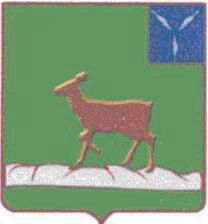 АДМИНИСТРАЦИЯИВАНТЕЕВСКОГО МУНИЦИПАЛЬНОГО  РАЙОНАСАРАТОВСКОЙ ОБЛАСТИ ПОСТАНОВЛЕНИЯ		с. Ивантеевкаот  24.03.2017    № 131О внесении изменений в постановление№     от         г.  «Об утверждениимуниципальной программы «Развитие образования Ивантеевского муниципальногорайона на 2017-2020 годы"В соответствии с Федеральным законом от 06.10.2003 № 131-ФЗ «Об общих принципах организации местного самоуправления в Российской Федерации», федеральным законом от 29.12.2012 № 273-ФЗ «Об образовании в Российской Федерации», на основании Положения о порядке принятия решений о разработке муниципальных программ Ивантеевского района, их формирования и реализации, проведения оценки эффективности реализации муниципальных программ Ивантеевского района», утвержденном постановлением администрации от 20.08.2013. № 843, руководствуясь Уставом Ивантеевского муниципального района, администрация Ивантеевского муниципального района  ПОСТАНОВЛЯЕТ:       1.Внести в программу «Развитие образования Ивантеевского муниципального района» на 2017-2020 годы №300 от 28.11.2016г, №26 от 27.01.2017 следующие изменения:приложение №1 изложить в следующей редакции( прилагается).       2. Контроль за исполнением настоящего постановления возложить на первого заместителя главы администрации Ивантеевского муниципального района В.А. БолмосоваНаименование главного распорядителя средствАдминистрация Ивантеевского муниципального районаНаименование ПрограммыМуниципальная программа «Развитие образования  Ивантеевского муниципального района» на 2017-2020 годы (далее – Программа)Ответственный исполнитель программыУправление образованием Участники муниципальной программыОбразовательные учреждения Ивантеевского муниципального районаПодпрограммы муниципальной программыПодпрограмма 1 "Развитие системы дошкольного образования";Подпрограмма 2 "Развитие системы общего и дополнительного образования"Подпрограмма 3 "Поддержка одаренных детей Ивантеевского района";Подпрограмма 4 "Патриотическое воспитание детей и молодежи";Подпрограмма 5 «Создание условий для качественного образования детей с ограниченными возможностями здоровья и инвалидов в дошкольных образовательных организациях».Цели и задачи Цели: обеспечение доступности и вариативности качественных образовательных услуг с учетом современных вызовов к системе дошкольного образования;обеспечение высокого качества российского образования в соответствии с меняющимися запросами населения и перспективными задачами развития российского общества и экономики;обеспечение системы образования квалифицированными педагогическими кадрами;выявление и развитие одаренных детей;развитие системы патриотического воспитания детей и молодежи;создание в образовательных учреждениях доступной среды для  детей с ограниченными возможностями здоровья и инвалидов.Задачи:развитие системы оценки качества образования и востребованности образовательных услуг;повышение качества образования;создание условий для проявления одаренными детьми;повышение квалификации педагогических кадров;развитие физкультуры и спорта;формирование у детей и молодежи патриотического сознания;проведение профессиональных конкурсов для педагогов;капитальный ремонт, реконструкция, модернизация зданий ОУ для полного  соответствия требованиям доступности для инвалидов объектов и услуг;обеспечение условий для реализации адаптированных основных образовательных программ;Целевые индикаторы и показателиВыполнение сбалансированности питания в ДОУ (белки, жиры, углеводы) на 100%;доля воспитанников, освоивших программу дошкольного образования на высоком и среднем уровне на 100%;доля педагогических кадров в ДОУ с высшим образованием от общего числа работников с 31% до 38%;доля педагогов в ДОУ с  высшей квалификационной категорией с 6% до 9%;доля педагогов в ДОУ  с  первой квалификационной категорией с 58% до 67%;доля родителей (законных представителей) воспитанников, удовлетворенных качеством и доступностью услуги  96%;посещаемость воспитанников ДОУ с 72% до 75%;уровень укомплектованности кадрами в ДОУ 100%; число обоснованных жалоб на деятельность дошкольных учреждений со стороны потребителя (обучающихся, их родителей, законных представителей, иных заинтересованных лиц)число предписаний ДОУ от надзорных органов до 0;доля дошкольных образовательных организаций, в которых создана универсальная безбарьерная среда для инклюзивного образования детей инвалидов и детей с ОВЗ, в общем количестве дошкольных образовательных организаций с 0 до 50%;удельный вес обучающихся общеобразовательных организаций, которые обучаются в соответствии с требованиями федеральных государственных образовательных стандартов от общего количества обучающихся 1-10 классов с 84% до 100%; количество участников муниципального  этапа всероссийской олимпиады школьников, научных конференций, конкурсов, фестивалей, интернет-марафонов, конкурса «Ученик года», областного бала золотых медалистов  с 1050 чел. до 1200 чел.;доля педагогических работников, принимающих участие в профессиональных конкурсах с 20% до 35 %;доля в общей численности аттестующихся учащихся, обучающихся в отчетном периоде на "хорошо" и "отлично" с 48 до 57%;доля обучающихся по ФГОС, у которых сформированы универсальные учебные действия (регулятивные, познавательные, коммуникативные) в соответствии с требованиями ФГОС НОО по результатам промежуточной и итоговой аттестации 100%;доля обучающихся, оставленных на повторный год обучениядоля педагогических кадров с высшим образованием от общего числа с. 0,6% до 0,2%;доля педагогических работников, имеющих первую и высшую квалификационную категории с 56% до 59%;доля педагогических работников, повысивших квалификацию в отчетном периоде с. 73,3% до 75,5%;доля потребителей (обучающихся, их родителей (законных представителей)), удовлетворенных качеством и доступностью услуги 100%;количество (доля) выпускников. набравших положительные баллы при сдаче ЕГЭ и ГИА 100%;охват учащихся горячим питанием с 97,9 до 98,2%;сохранность контингента 100%;уровень удовлетворенности родителей (законных представителей) качеством образования 100;уровень укомплектованности кадрами 100%;успеваемость учащихся 100%;число обоснованных жалоб со стороны потребителей услуги (законных представителей и иных заинтересованных лиц) до0;число предписаний от надзорных органов  до 1 на 1 учреждение;доля детей и молодежи от 16 до 18 лет, участвующих в различных районных мероприятиях по гражданско-патриотическому и военно-патриотическому воспитанию, в общей численности детей и молодежи района , с 26,9 процента в 2016 году до 43,4 процента в 2020 году;удельный вес детей, занимающихся по дополнительным образовательным программам научно-технической направленности – до 12 процентов  в 2020 году;доля общеобразовательных организаций и организаций дополнительного образования, в которых создана
универсальная безбарьерная среда для инклюзивного образования детей инвалидов, в общем количестве образовательных организаций с 13% до 33%;доля детей-инвалидов и детей с ОВЗ  в возрасте от 5 до 18 лет, получающих дополнительное образование, от общей численности детей-инвалидов данного возраста с 10% до 60%.Ожидаемые конечные результаты реализации   переход на обучение по общеобразовательным программам, соответствующим требованиям федеральных государственных образовательных стандартов, 100 процентов обучающихся 1-10 классов;    распространение передового педагогического опыта через проведение 3 конкурсов различной направленности среди педагогических коллективов образовательных учреждений района;     повышение количества учащихся-победителей региональных конкурсов и олимпиад;      обеспечение условий доступности для инвалидов объектов и предоставляемых услуг в 67% образовательных организаций;   повышение качества дошкольного, общего и дополнительного образования;   удовлетворённость родителей качеством предоставленных услуг.Этапы и сроки реализации2017-2020 годыОбъемы финансового обеспечения (с разбивкой по годам)Общий объем средств необходимых для реализации Программы  в 2017-2020 годах составляет 716778,5 тыс.рублей, в том числе:в 2017 году 195292,3 тыс. руб.;2631,0149220,1 34476,2Внебюджетные источники – 8965 тыс.руб.в 2018 году – 173236,6 тыс. руб.;0 149220 15101,6 Внебюджетные источники – 8915 тыс.руб.в 2019 году –    174124,8 тыс. руб.0 149220 15989,8 Внебюджетные источники – 8915 тыс.руб.в 2020 году-174124,8 0 Областной бюджет149220 Местный бюджет 15989,8 Внебюджетные источники – 8915 тыс.рубВ том числе:подпрограмма 1 "Развитие системы дошкольного образования" – 191866,6 тыс. рублей;подпрограмма 2 "Развитие общего и дополнительного образования" – 522933,9 тыс. рублей;подпрограмма 3 «Поддержка одаренных детей Ивантеевского района» - 40 тыс.руб.подпрограмма 4 "Патриотическое воспитание детей и молодежи Ивантеевского района" – 60 тыс. рублей;подпрограмма 5 "Создание условий для качественного образования детей с ограниченными возможностями здоровья и инвалидов в дошкольных образовательных организациях" – 1878 тыс. рублей;Система организации контроля за исполнением ПрограммыКонтроль за исполнением Программы осуществляется управлением образования района  в соответствии с Положением о порядке принятия решений о разработке муниципальных программ Ивантеевского района, их формирования и реализации, проведения оценки эффективности реализации муниципальных программ Ивантеевского района» (Постановление администрации Ивантеевского муниципального района от 20.08 2013г. № 843) Наименование Программы"Развитие системы дошкольного образования"Ответственный исполнитель программыУправление образованием Участники муниципальной программыОбразовательные учреждения Ивантеевского муниципального районаЦели и задачи Цели: обеспечение доступности и вариативности качественных образовательных услуг с учетом современных вызовов к системе дошкольного образования;обеспечение высокого качества российского образования в соответствии с меняющимися запросами населения и перспективными задачами развития российского общества и экономики;обеспечение системы образования квалифицированными педагогическими кадрами;создание в образовательных учреждениях доступной среды для  детей с ограниченными возможностями здоровья и инвалидов.Задачи:Развитие системы оценки качества образования и востребованности образовательных услуг;повышение качества образования;повышение квалификации педагогических кадров;проведение профессиональных конкурсов для педагогов;капитальный ремонт, реконструкция, модернизация зданий ОУ для полного  соответствия требованиям доступности для инвалидов объектов и услуг;обеспечение условий для реализации адаптированных основных образовательных программ;Целевые индикаторы и показатели Выполнение сбалансированности питания в ДОУ (белки, жиры, углеводы) на 100%;доля воспитанников, освоивших программу дошкольного образования на высоком и среднем уровне на 100%;доля педагогических кадров в ДОУ с высшим образованием от общего числа работников с 31% до 38%;доля педагогов в ДОУ с  высшей квалификационной категорией с 6% до 9%;доля педагогов в ДОУ  с  первой квалификационной категорией с 58% до 67%;доля родителей (законных представителей) воспитанников, удовлетворенных качеством и доступностью услуги  96%;посещаемость воспитанников ДОУ с 72% до 75%;уровень укомплектованности кадрами в ДОУ 100%; число обоснованных жалоб на деятельность дошкольных учреждений со стороны потребителя (обучающихся, их родителей, законных представителей, иных заинтересованных лиц)число предписаний ДОУ от надзорных органов до 0;Ожидаемые конечные результаты реализации           распространение передового педагогического опыта через проведение  конкурсов «Воспитатель года»;           обеспечение условий доступности для инвалидов объектов и предоставляемых услуг в 50% образовательных организаций;   повышение качества дошкольного образования;   удовлетворённость родителей качеством предоставленных услуг;Этапы и сроки реализации2017-2020 годыОбъемы финансового обеспечения (с разбивкой по годам)Общий объем средств необходимых для реализации подпрограммы в 2017-2020 годах составляет 191866,6 тыс.рублей, в том числе:в 2017 году –  53166,3 тыс. руб.;033258,6 13287,7Внебюджетные источники – 6620 тыс. руб.в 2018 году – 45966,7 тыс. руб.;0 33258,6 6088,1 Внебюджетные источники – 6620 тыс. руб.в 2019 году –    46366,8тыс. руб.0 33258,66488,2 Внебюджетные источники – 6620 тыс. руб.В 2020 году -46366,8 тыс.руб.0 33258,66488,2 Внебюджетные источники – 6620 тыс. руб.Система организации контроля за исполнением ПрограммыКонтроль за исполнением Программы осуществляется управлением образования района  совместно с финансовым управлением.  Наименование ПодпрограммыРазвитие системы общего и дополнительного образованияОтветственный исполнитель подпрограммыУправление образованием Участники подпрограммыОбразовательные учреждения Ивантеевского муниципального районаЦели и задачи Цели: обеспечение высокого качества российского образования в соответствии с меняющимися запросами населения и перспективными задачами развития российского общества и экономики;обеспечение системы образования квалифицированными педагогическими кадрами;развитие системы патриотического воспитания детей и молодежи;создание в образовательных учреждениях доступной среды для  детей с ограниченными возможностями здоровья и инвалидов.Задачи:развитие системы оценки качества образования и востребованности образовательных услуг;повышение качества образования;повышение квалификации педагогических кадров;развитие физкультуры и спорта;проведение профессиональных конкурсов для педагогов;капитальный ремонт, реконструкция, модернизация зданий ОУ для полного  соответствия требованиям доступности для инвалидов объектов и услуг;обеспечение условий для реализации адаптированных основных образовательных программ;Целевые индикаторы и показатели удельный вес обучающихся общеобразовательных организаций, которые обучаются в соответствии с требованиями федеральных государственных образовательных стандартов от общего количества обучающихся 1-10 классов с 84% до 100%;доля педагогических работников, принимающих участие в профессиональных конкурсах с 20% до 35 %;доля в общей численности аттестующихся учащихся, обучающихся в отчетном периоде на "хорошо" и "отлично" с 48 до 57%;доля обучающихся по ФГОС, у которых сформированы универсальные учебные действия (регулятивные, познавательные, коммуникативные) в соответствии с требованиями ФГОС НОО по результатам промежуточной и итоговой аттестации 100%;доля обучающихся, оставленных на повторный год обучения с 0,6% до 0,2%;доля педагогических работников, имеющих первую и высшую квалификационную категории с 56% до 59%;доля педагогических работников, повысивших квалификацию в отчетном периоде с. 73,3% до 75,5%;доля потребителей (обучающихся, их родителей (законных представителей)), удовлетворенных качеством и доступностью услуги 100%;количество (доля) выпускников, набравших положительные баллы при сдаче ЕГЭ и ГИА 100%;охват учащихся горячим питанием с 97,9 до 98,2%;уровень удовлетворенности родителей (законных представителей) качеством образования 100%;уровень укомплектованности кадрами 100%;число обоснованных жалоб со стороны потребителей услуги (законных представителей и иных заинтересованных лиц) до0;число предписаний от надзорных органов  до 1 на 1 учреждение;Ожидаемые конечные результаты реализации            переход на обучение по общеобразовательным программам, соответствующим требованиям федеральных государственных образовательных стандартов, 100 процентов обучающихся 1-10 классов;    распространение передового педагогического опыта через проведение 3 конкурсов различной направленности среди педагогических коллективов образовательных учреждений района;           обеспечение условий доступности для инвалидов объектов и предоставляемых услуг в 67% образовательных организаций;   повышение качества дошкольного, общего и дополнительного образования;   удовлетворённость родителей качеством предоставленных услуг.Этапы и сроки реализации2017-2020 годыОбъемы финансового обеспечения (с разбивкой по годам)Общий объем средств необходимых для реализации подпрограммы в 2017-2020 годах составляет 522933,9 тыс.рублей, в том числе:в 2017 году –  140343 тыс. руб.;1150,0115961,5 20951,5Внебюджетные источники – 2280 тыс. руб.в 2018 году – 127204,9 тыс. руб.;0 115961,4 9013,5 Внебюджетные источники – 2230 тыс. руб.в 2019 году –    127693 тыс. руб.0 115961,4 тыс.руб.9501,6 Внебюджетные источники – 2230 тыс. руб.В 2020 году – 127693 тыс.руб.0 115961,4 тыс.руб.9501,6 Внебюджетные источники – 2230 тыс. руб.Система организации контроля за исполнением ПрограммыКонтроль за исполнением Программы осуществляется управлением образования района  совместно с финансовым управлением.  Наименование Подпрограммы"Поддержка одаренных детей Ивантеевского района";Ответственный исполнитель подпрограммыУправление образованием Участники подпрограммыОбразовательные учреждения Ивантеевского муниципального районаЦели и задачи Цели: обеспечение высокого качества российского образования в соответствии с меняющимися запросами населения и перспективными задачами развития российского общества и экономики;выявление и развитие одаренных детей .Задачи:повышение качества образования;создание условий для проявления одаренными детьми способностей;выявление одаренных детей через проведение мероприятий по различным направлениям;поощрение учителей, педагогов дополнительного образования, наставников одаренных детей за достигнутые их воспитанниками и обучающимися результатыЦелевые индикаторы и показателиколичество участников муниципального  этапа всероссийской олимпиады школьников, научных конференций, конкурсов, фестивалей, интернет-марафонов, конкурса «Ученик года», соревнований  с 1050 чел. до 1200 чел.;Ожидаемые конечные результаты реализацииповышение количества учащихся-победителей региональных конкурсов ,  олимпиад, соревнований;Этапы и сроки реализации2017-2020 годыОбъемы финансового обеспечения (с разбивкой по годам)Общий объем средств необходимых для реализации подпрограммы в 2017-2020 годах составляет 40 тыс.рублей, в том числе:в 2017 году –  10 тыс. руб.;00 0Внебюджетные источники – 10 тыс. руб.в 2018 году – 10 тыс. руб.;0 0 0 Внебюджетные источники – 10 тыс. руб.в 2019 году –    10 тыс. руб.0 00 Внебюджетные источники – 10тыс. руб.В 2020 году -10 тыс.руб.0 00 Внебюджетные источники – 10 тыс. руб.Система организации контроля за исполнением ПрограммыКонтроль за исполнением Программы осуществляется управлением образования района  совместно с финансовым управлением.  Наименование Подпрограммы"Патриотическое воспитание детей и молодежи";Ответственный исполнитель подпрограммыУправление образованием Участники подпрограммыОбразовательные учреждения Ивантеевского муниципального районаЦели и задачи Цели: обеспечение высокого качества российского образования в соответствии с меняющимися запросами населения и перспективными задачами развития российского общества и экономики;развитие системы патриотического воспитания детей и молодежи,способствующей формированию социально активной личности, обладающей чувством национальной гордости, гражданского достоинства, любви к Отечеству и готовности к его защите.Задачи:формирование у детей и молодежи социально значимых патриотических ценностей, взглядов и убеждений, уважения к культурному и историческому прошлому страны и области, района, села, позитивного отношения к военной службе и положительной мотивации у молодых людей относительно прохождения военной службы по контракту и по призыву;подготовка молодого поколения к службе в Вооруженных Силах Российской Федерации.Целевые индикаторы и показателидоля детей и молодежи от 16 до 18 лет, участвующих в различных районных мероприятиях по гражданско-патриотическому и военно-патриотическому воспитанию, в общей численности детей и молодежи района , с 26,9 процента в 2016 году до 43,4 процента в 2020 году;количество действующих патриотических объединений, клубов, историко-патриотических, героико-патриотических и военно-патриотических школьных музеев и уголков боевой славы в образовательных организациях района , с 13 единиц в 2016 году до 17 единиц в 2020 году.Ожидаемые конечные результаты реализациисоздание условий для повышения эффективности патриотического воспитания детей и молодежи, обеспечение координации деятельности государственных организаций и планового системного подхода в реализации комплекса мероприятий по допризывной подготовке молодежи к военной службе.Этапы и сроки реализации2017-2020 годыОбъемы финансового обеспечения (с разбивкой по годам)Общий объем средств необходимых для реализации подпрограммы в 2017-2020 годах составляет 60 тыс.рублей, в том числе:в 2017 году –  15 тыс. руб.;00 0Внебюджетные источники – 15 тыс. руб.в 2018 году – 15 тыс. руб.;0 0 0 Внебюджетные источники – 15 тыс. руб.в 2019 году –    15тыс. руб.0 00 Внебюджетные источники – 15 тыс. руб.В 2020 году -15 тыс.руб.0 00 Внебюджетные источники – 15 тыс. руб.Система организации контроля за исполнением ПрограммыКонтроль за исполнением Программы осуществляется управлением образования района  совместно с финансовым управлением.  Наименование Подпрограммы«Создание условий для качественного образования детей с ограниченными возможностями здоровья и инвалидов в дошкольных образовательных организациях».Ответственный исполнитель подпрограммыУправление образованием Участники подпрограммыОбразовательные учреждения Ивантеевского муниципального районаЦели и задачи Цели: обеспечение высокого качества российского образования в соответствии с меняющимися запросами населения и перспективными задачами развития российского общества и экономики;создание в образовательных учреждениях доступной среды для  детей с ограниченными возможностями здоровья и инвалидов.Задачи:повышение качества образования;капитальный ремонт, реконструкция, модернизация зданий ОУ для полного  соответствия требованиям доступности для инвалидов объектов и услуг;обеспечение условий для реализации адаптированных основных образовательных программ.Целевые индикаторы и показателидоля дошкольных образовательных организаций, в которых создана универсальная безбарьерная среда для инклюзивного образования детей инвалидов и детей с ОВЗ , в общем количестве дошкольных образовательных организаций с 0 до 50%.  доля общеобразовательных организаций и организаций дополнительного образования, в которых создана
универсальная безбарьерная среда для инклюзивного образования детей инвалидов, в общем количестве образовательных организаций с 13% до 33%;доля детей-инвалидов и детей с ОВЗ  в возрасте от 5 до 18 лет, получающих дополнительное образование, от общей численности детей-инвалидов данного возраста с 10% до 60%.Ожидаемые конечные результаты реализации      обеспечение условий доступности для инвалидов объектов и предоставляемых услуг в 67% образовательных организаций;   повышение качества дошкольного, общего и дополнительного образования.Этапы и сроки реализации2017-2020 годыОбъемы финансового обеспечения (с разбивкой по годам)Общий объем средств необходимых для реализации подпрограммы в 2017-2020 годах составляет 1878 тыс.рублей, в том числе:в 2017 году –  1758 тыс. руб.;1481,00 237 Внебюджетные источники – 40 тыс. руб.в 2018 году – 40 тыс. руб.;0 0 0 Внебюджетные источники – 40 тыс. руб.в 2019 году –    40 тыс. руб.0 00 Внебюджетные источники – 40 тыс. руб.В 2020 году -40 тыс.руб.0 00 Внебюджетные источники – 40тыс. руб.Система организации контроля за исполнением ПрограммыКонтроль за исполнением Программы осуществляется управлением образования района  совместно с финансовым управлением. № п/пНаименование программы, наименование показателяЕдиница измеренияЗначение показателейЗначение показателейЗначение показателейЗначение показателейЗначение показателейГод завершения действия программы2020№ п/пНаименование программы, наименование показателяЕдиница измеренияОтчётный год (базовый)2015Текущий год (оценка)2016Первый год реализации программы2017Второй год реализации программы 2018Третий год реализации программы 2019Год завершения действия программы2020Подпрограмма 1. Развитие системы дошкольного образованияПодпрограмма 1. Развитие системы дошкольного образованияПодпрограмма 1. Развитие системы дошкольного образованияПодпрограмма 1. Развитие системы дошкольного образованияПодпрограмма 1. Развитие системы дошкольного образованияПодпрограмма 1. Развитие системы дошкольного образованияПодпрограмма 1. Развитие системы дошкольного образованияПодпрограмма 1. Развитие системы дошкольного образованияПодпрограмма 1. Развитие системы дошкольного образованияВыполнение сбалансированности питания (белки, жиры, углеводы)%100100100100100100Доля воспитанников, освоивших программу дошкольного образования на высоком и среднем уровне%100100100100100100Доля педагогических кадров с высшим образованием от общего числа работников%313131383738Доля педагогических работников. повысивших квалификацию в отчетном периоде%641214741415Доля педагогов с  высшей квалификационной категорией%56788,59Доля педагогов с  первой квалификационной категорией%525860626567Доля родителей (законных представителей) воспитанников, удовлетворенных качеством и доступностью услуги%969696969696Посещаемость воспитанников%727273737475Своевременность внесения родительской платы за содержание ребенка%969696969696Уровень укомплектованности кадрами%100100100100100100Число обоснованных жалоб на деятельность учреждения со стороны потребителя (обучающихся, их родителей,законных представителей, иных заинтересованных лиц)шт110000Число предписаний от надзорных органовшт111111Подпрограмма 2. Развитие системы общего и дополнительного образованияПодпрограмма 2. Развитие системы общего и дополнительного образованияПодпрограмма 2. Развитие системы общего и дополнительного образованияПодпрограмма 2. Развитие системы общего и дополнительного образованияПодпрограмма 2. Развитие системы общего и дополнительного образованияПодпрограмма 2. Развитие системы общего и дополнительного образованияПодпрограмма 2. Развитие системы общего и дополнительного образованияПодпрограмма 2. Развитие системы общего и дополнительного образованияПодпрограмма 2. Развитие системы общего и дополнительного образованияудельный вес обучающихся общеобразовательных организаций, которые обучаются в соответствии с требованиями федеральных государственных образовательных стандартов от общего количества обучающихся 1-10 классов	%70849095100100 количество участников муниципального  этапа всероссийской олимпиады школьников, научных конференций, конкурсов, фестивалей, интернет-марафонов, конкурса «Ученик года», областного бала золотых медалистов чел.100010501100115012001200Доля педагогических работников, принимающих участие в профессиональных конкурсах%182025303335Доля в общей численности аттестующихся учащихся, обучающихся в отчетном периоде на "хорошо" и "отлично"%484851535657Доля обучающихся по ФГОС, у которых сформированы универсальные учебные действия (регулятивные, познавательные, коммуникативные) в соответствии с требованиями ФГОС НОО по результатам промежуточной и итоговой аттестации%100100100100100100Доля обучающихся, оставленных на повторный год обучения%0,60,50,40,30,20,2доля педагогических кадров с высшим образованием от общего числа%555657585959Доля педагогических работников, имеющих первую и высшую квалификационную категории%7073,3747575,375,5Доля педагогических работников, повысивших квалификацию в отчетном периоде%353050555657Доля потребителей (обучающихся, их родителей (законных представителей)), удовлетворенных качеством и доступностью услуги%100100100100100100Количество (доля) выпускников. набравших положительные баллы при сдаче ЕГэ и ГИА%98100100100100100Охват учащихся горячим питанием%97,997,99898,198,298,2Уровень удовлетворенности родителей (законных представителей) качеством образования%100100100100100100Уровень укомплектованности кадрами%100100100100100100Успеваемость учащихся%100100100100100100Число обоснованных жалоб со стороны потребителей услуги (законных представителей и иных заинтересованных лиц)%000000Число предписаний от надзорных органов%2211011Подпрограмма 3.Поддержка одаренных детей Ивантеевского районаПодпрограмма 3.Поддержка одаренных детей Ивантеевского районаПодпрограмма 3.Поддержка одаренных детей Ивантеевского районаПодпрограмма 3.Поддержка одаренных детей Ивантеевского районаПодпрограмма 3.Поддержка одаренных детей Ивантеевского районаПодпрограмма 3.Поддержка одаренных детей Ивантеевского районаПодпрограмма 3.Поддержка одаренных детей Ивантеевского районаПодпрограмма 3.Поддержка одаренных детей Ивантеевского районаПодпрограмма 3.Поддержка одаренных детей Ивантеевского районаохват детей в возрасте 5-18 лет программами дополнительного образования (удельный вес детей, получающих услуги дополнительного образования, от общей численности детей в возрасте 5-18 лет)  %868788899090    удельный вес детей, занимающихся по дополнительным образовательным программам научно-технической направленности%00351012   количество участников муниципального  этапа всероссийской олимпиады школьников, научных конференций, конкурсов, фестивалей, интернет-марафонов, конкурса «Ученик года», соревнованийчел.100010501100115012001300Подпрограмма 4. Патриотическое воспитание детей и молодежи Ивантеевского районаПодпрограмма 4. Патриотическое воспитание детей и молодежи Ивантеевского районаПодпрограмма 4. Патриотическое воспитание детей и молодежи Ивантеевского районаПодпрограмма 4. Патриотическое воспитание детей и молодежи Ивантеевского районаПодпрограмма 4. Патриотическое воспитание детей и молодежи Ивантеевского районаПодпрограмма 4. Патриотическое воспитание детей и молодежи Ивантеевского районаПодпрограмма 4. Патриотическое воспитание детей и молодежи Ивантеевского районаПодпрограмма 4. Патриотическое воспитание детей и молодежи Ивантеевского районаПодпрограмма 4. Патриотическое воспитание детей и молодежи Ивантеевского районадоля детей и молодежи от 16 до 18 лет, участвующих в различных районных мероприятиях по гражданско-патриотическому и военно-патриотическому воспитанию, в общей численности детей и молодежи района %2326,935384043,4количество действующих патриотических объединений, клубов, историко-патриотических, героико-патриотических и военно-патриотических школьных музеев и уголков боевой славы в образовательных организациях района , с 13 единиц в 2016 году до 17 единиц в 2020 году.Ед.111314151617Подпрограмма 5. Создание условий для качественного образования детей с ограниченными возможностями здоровья и инвалидов в дошкольных образовательных организацияхПодпрограмма 5. Создание условий для качественного образования детей с ограниченными возможностями здоровья и инвалидов в дошкольных образовательных организацияхПодпрограмма 5. Создание условий для качественного образования детей с ограниченными возможностями здоровья и инвалидов в дошкольных образовательных организацияхПодпрограмма 5. Создание условий для качественного образования детей с ограниченными возможностями здоровья и инвалидов в дошкольных образовательных организацияхПодпрограмма 5. Создание условий для качественного образования детей с ограниченными возможностями здоровья и инвалидов в дошкольных образовательных организацияхПодпрограмма 5. Создание условий для качественного образования детей с ограниченными возможностями здоровья и инвалидов в дошкольных образовательных организацияхПодпрограмма 5. Создание условий для качественного образования детей с ограниченными возможностями здоровья и инвалидов в дошкольных образовательных организацияхПодпрограмма 5. Создание условий для качественного образования детей с ограниченными возможностями здоровья и инвалидов в дошкольных образовательных организацияхПодпрограмма 5. Создание условий для качественного образования детей с ограниченными возможностями здоровья и инвалидов в дошкольных образовательных организацияхдоля образовательных организаций, в которых создана
универсальная безбарьерная среда для инклюзивного образования детей инвалидов, в общем количестве образовательных организаций %4,79,514244867доля детей-инвалидов и детей с ОВЗ  в возрасте от 5 до 18 лет, получающих дополнительное образование, от общей численности детей-инвалидов данного возраста %51020406080доля дошкольных образовательных организаций, в которых создана универсальная безбарьерная среда для инклюзивного образования детей инвалидов и детей с ОВЗ , в общем количестве образовательных организаций%0017335067доля  педагогических работников дошкольных образовательных организаций и общеобразовательных организаций, прошедшие курсы повышения квалификации, позволяющие осуществлять обучение по адаптированным основным общеобразовательным программам %3520304050№п/п
Наименование мероприятия

Наименование мероприятия
Ответственный исполнительИсточники финансовогообеспеченияОбъём финансовогообеспечения тыс. руб. (Всего)Объём финансовогообеспечения тыс. руб. (Всего)Объём финансового обеспечения тыс. руб.Объём финансового обеспечения тыс. руб.Объём финансового обеспечения тыс. руб.Объём финансового обеспечения тыс. руб.№п/п
Наименование мероприятия

Наименование мероприятия
Ответственный исполнительИсточники финансовогообеспеченияОбъём финансовогообеспечения тыс. руб. (Всего)Объём финансовогообеспечения тыс. руб. (Всего)2017 год2018 год2019 год2020годПодпрограмма 1. Развитие системы дошкольного образованияПодпрограмма 1. Развитие системы дошкольного образованияПодпрограмма 1. Развитие системы дошкольного образованияПодпрограмма 1. Развитие системы дошкольного образованияПодпрограмма 1. Развитие системы дошкольного образованияПодпрограмма 1. Развитие системы дошкольного образованияПодпрограмма 1. Развитие системы дошкольного образованияПодпрограмма 1. Развитие системы дошкольного образованияПодпрограмма 1. Развитие системы дошкольного образования1Основное мероприятие: Оказание муниципальной услуги по организации предоставления общедоступного бесплатного дошкольного образованияУправление образованием администрации Ивантеевского муниципального района Саратовской областиУправление образованием администрации Ивантеевского муниципального района Саратовской областивсего191786,653146,353146,345946,746346,846346,81Основное мероприятие: Оказание муниципальной услуги по организации предоставления общедоступного бесплатного дошкольного образованияУправление образованием администрации Ивантеевского муниципального района Саратовской областиУправление образованием администрации Ивантеевского муниципального района Саратовской областиобластной бюджет 133034,433258,633258,633258,633258,633258,61Основное мероприятие: Оказание муниципальной услуги по организации предоставления общедоступного бесплатного дошкольного образованияУправление образованием администрации Ивантеевского муниципального района Саратовской областиУправление образованием администрации Ивантеевского муниципального района Саратовской областифедеральный бюджет 1Основное мероприятие: Оказание муниципальной услуги по организации предоставления общедоступного бесплатного дошкольного образованияУправление образованием администрации Ивантеевского муниципального района Саратовской областиУправление образованием администрации Ивантеевского муниципального района Саратовской областиМестный бюджет32352,213287,713287,76088,16488,26488,21Основное мероприятие: Оказание муниципальной услуги по организации предоставления общедоступного бесплатного дошкольного образованияУправление образованием администрации Ивантеевского муниципального района Саратовской областиУправление образованием администрации Ивантеевского муниципального района Саратовской областиВнебюджетные источники 26400660066006600660066002Основное мероприятие:Проведение муниципального конкурса «Воспитатель года» среди воспитателей ДОУ Управление образованием администрации Ивантеевского муниципального района Саратовской областиУправление образованием администрации Ивантеевского муниципального района Саратовской областивсего4010101010102Основное мероприятие:Проведение муниципального конкурса «Воспитатель года» среди воспитателей ДОУ Управление образованием администрации Ивантеевского муниципального района Саратовской областиУправление образованием администрации Ивантеевского муниципального района Саратовской областиобластной бюджет 2Основное мероприятие:Проведение муниципального конкурса «Воспитатель года» среди воспитателей ДОУ Управление образованием администрации Ивантеевского муниципального района Саратовской областиУправление образованием администрации Ивантеевского муниципального района Саратовской областифедеральный бюджет 2Основное мероприятие:Проведение муниципального конкурса «Воспитатель года» среди воспитателей ДОУ Управление образованием администрации Ивантеевского муниципального района Саратовской областиУправление образованием администрации Ивантеевского муниципального района Саратовской областиМестный бюджет2Основное мероприятие:Проведение муниципального конкурса «Воспитатель года» среди воспитателей ДОУ Управление образованием администрации Ивантеевского муниципального района Саратовской областиУправление образованием администрации Ивантеевского муниципального района Саратовской областиВнебюджетные источники 4010101010103Основное мероприятие:Укрепление материально-технической базыУправление образованием администрации Ивантеевского муниципального района Саратовской областиУправление образованием администрации Ивантеевского муниципального района Саратовской областивсего4010101010103Основное мероприятие:Укрепление материально-технической базыУправление образованием администрации Ивантеевского муниципального района Саратовской областиУправление образованием администрации Ивантеевского муниципального района Саратовской областиобластной бюджет 3Основное мероприятие:Укрепление материально-технической базыУправление образованием администрации Ивантеевского муниципального района Саратовской областиУправление образованием администрации Ивантеевского муниципального района Саратовской областифедеральный бюджет 3Основное мероприятие:Укрепление материально-технической базыУправление образованием администрации Ивантеевского муниципального района Саратовской областиУправление образованием администрации Ивантеевского муниципального района Саратовской областиМестный бюджет3Основное мероприятие:Укрепление материально-технической базыУправление образованием администрации Ивантеевского муниципального района Саратовской областиУправление образованием администрации Ивантеевского муниципального района Саратовской областиВнебюджетные источники 4010101010103Итого191866,653166,353166,345966,746366,846366,83Подпрограмма 2. Развитие системы общего и дополнительного образованияПодпрограмма 2. Развитие системы общего и дополнительного образованияПодпрограмма 2. Развитие системы общего и дополнительного образованияПодпрограмма 2. Развитие системы общего и дополнительного образованияПодпрограмма 2. Развитие системы общего и дополнительного образованияПодпрограмма 2. Развитие системы общего и дополнительного образованияПодпрограмма 2. Развитие системы общего и дополнительного образованияПодпрограмма 2. Развитие системы общего и дополнительного образованияПодпрограмма 2. Развитие системы общего и дополнительного образованияПодпрограмма 2. Развитие системы общего и дополнительного образования1.Основное мероприятие:Оказание муниципальной услуги по организации предоставления общедоступного бесплатного начального общего, основного общего, среднего общего образования по основным общеобразовательным программамОсновное мероприятие:Оказание муниципальной услуги по организации предоставления общедоступного бесплатного начального общего, основного общего, среднего общего образования по основным общеобразовательным программамУправление образованием администрации Ивантеевского муниципального района Саратовской области всего521532,9521532,9139032127174,91276631276631.Основное мероприятие:Оказание муниципальной услуги по организации предоставления общедоступного бесплатного начального общего, основного общего, среднего общего образования по основным общеобразовательным программамОсновное мероприятие:Оказание муниципальной услуги по организации предоставления общедоступного бесплатного начального общего, основного общего, среднего общего образования по основным общеобразовательным программамУправление образованием администрации Ивантеевского муниципального района Саратовской области областной бюджет 463845,7463845,7115961,5115961,4115961,4115961,41.Основное мероприятие:Оказание муниципальной услуги по организации предоставления общедоступного бесплатного начального общего, основного общего, среднего общего образования по основным общеобразовательным программамОсновное мероприятие:Оказание муниципальной услуги по организации предоставления общедоступного бесплатного начального общего, основного общего, среднего общего образования по основным общеобразовательным программамУправление образованием администрации Ивантеевского муниципального района Саратовской области федеральный бюджет (прогноз)1.Основное мероприятие:Оказание муниципальной услуги по организации предоставления общедоступного бесплатного начального общего, основного общего, среднего общего образования по основным общеобразовательным программамОсновное мероприятие:Оказание муниципальной услуги по организации предоставления общедоступного бесплатного начального общего, основного общего, среднего общего образования по основным общеобразовательным программамУправление образованием администрации Ивантеевского муниципального района Саратовской области Местный бюджет48887,248887,220870,59013,59501,69501,61.Основное мероприятие:Оказание муниципальной услуги по организации предоставления общедоступного бесплатного начального общего, основного общего, среднего общего образования по основным общеобразовательным программамОсновное мероприятие:Оказание муниципальной услуги по организации предоставления общедоступного бесплатного начального общего, основного общего, среднего общего образования по основным общеобразовательным программамУправление образованием администрации Ивантеевского муниципального района Саратовской области Внебюджетные источники 8800880022002200220022002Основное мероприятие:Повышение доступности  качественного общего и дополнительного образованияОсновное мероприятие:Повышение доступности  качественного общего и дополнительного образованияУправление образованием администрации Ивантеевского муниципального района Саратовской областивсего1311131112512020202Основное мероприятие:Повышение доступности  качественного общего и дополнительного образованияОсновное мероприятие:Повышение доступности  качественного общего и дополнительного образованияУправление образованием администрации Ивантеевского муниципального района Саратовской областиобластной бюджет 2Основное мероприятие:Повышение доступности  качественного общего и дополнительного образованияОсновное мероприятие:Повышение доступности  качественного общего и дополнительного образованияУправление образованием администрации Ивантеевского муниципального района Саратовской областифедеральный бюджет (прогноз)1150,01150,01150,02Основное мероприятие:Повышение доступности  качественного общего и дополнительного образованияОсновное мероприятие:Повышение доступности  качественного общего и дополнительного образованияУправление образованием администрации Ивантеевского муниципального района Саратовской областиМестный бюджет8181812Основное мероприятие:Повышение доступности  качественного общего и дополнительного образованияОсновное мероприятие:Повышение доступности  качественного общего и дополнительного образованияУправление образованием администрации Ивантеевского муниципального района Саратовской областиВнебюджетные источники 8080202020202.1Укрепление материально-технической базыУкрепление материально-технической базыУправление образованием администрации Ивантеевского муниципального района Саратовской областивсего4040101010102.1Укрепление материально-технической базыУкрепление материально-технической базыУправление образованием администрации Ивантеевского муниципального района Саратовской областиобластной бюджет (прогноз)2.1Укрепление материально-технической базыУкрепление материально-технической базыУправление образованием администрации Ивантеевского муниципального района Саратовской областифедеральный бюджет 2.1Укрепление материально-технической базыУкрепление материально-технической базыУправление образованием администрации Ивантеевского муниципального района Саратовской областиМестный бюджет2.1Укрепление материально-технической базыУкрепление материально-технической базыУправление образованием администрации Ивантеевского муниципального района Саратовской областиВнебюджетные источники 4040101010102.2Изготовление проектно-сметной документации, экспертиза.Изготовление проектно-сметной документации, экспертиза.Управление образованием администрации Ивантеевского муниципального района Саратовской областивсего4040101010102.2Изготовление проектно-сметной документации, экспертиза.Изготовление проектно-сметной документации, экспертиза.Управление образованием администрации Ивантеевского муниципального района Саратовской областиобластной бюджет (прогноз)2.2Изготовление проектно-сметной документации, экспертиза.Изготовление проектно-сметной документации, экспертиза.Управление образованием администрации Ивантеевского муниципального района Саратовской областифедеральный бюджет 2.2Изготовление проектно-сметной документации, экспертиза.Изготовление проектно-сметной документации, экспертиза.Управление образованием администрации Ивантеевского муниципального района Саратовской областиМестный бюджет2.2Изготовление проектно-сметной документации, экспертиза.Изготовление проектно-сметной документации, экспертиза.Управление образованием администрации Ивантеевского муниципального района Саратовской областиВнебюджетные источники 4040101010102.3Создание в общеобразовательных организациях, расположенных в сельской местности, условий для занятий физической культурой и спортом за счет средств местного бюджетаСоздание в общеобразовательных организациях, расположенных в сельской местности, условий для занятий физической культурой и спортом за счет средств местного бюджетаМОУ «Гимназия с.Ивантеевка, Ивантеевского района,Саратовской области» Ивантеевского муниципального района Саратовской областивсего1231123112312.3Создание в общеобразовательных организациях, расположенных в сельской местности, условий для занятий физической культурой и спортом за счет средств местного бюджетаСоздание в общеобразовательных организациях, расположенных в сельской местности, условий для занятий физической культурой и спортом за счет средств местного бюджетаМОУ «Гимназия с.Ивантеевка, Ивантеевского района,Саратовской области» Ивантеевского муниципального района Саратовской областиобластной бюджет (прогноз)2.3Создание в общеобразовательных организациях, расположенных в сельской местности, условий для занятий физической культурой и спортом за счет средств местного бюджетаСоздание в общеобразовательных организациях, расположенных в сельской местности, условий для занятий физической культурой и спортом за счет средств местного бюджетаМОУ «Гимназия с.Ивантеевка, Ивантеевского района,Саратовской области» Ивантеевского муниципального района Саратовской областифедеральный бюджет 1150,01150,01150,02.3Создание в общеобразовательных организациях, расположенных в сельской местности, условий для занятий физической культурой и спортом за счет средств местного бюджетаСоздание в общеобразовательных организациях, расположенных в сельской местности, условий для занятий физической культурой и спортом за счет средств местного бюджетаМОУ «Гимназия с.Ивантеевка, Ивантеевского района,Саратовской области» Ивантеевского муниципального района Саратовской областиМестный бюджет8181812.3Создание в общеобразовательных организациях, расположенных в сельской местности, условий для занятий физической культурой и спортом за счет средств местного бюджетаСоздание в общеобразовательных организациях, расположенных в сельской местности, условий для занятий физической культурой и спортом за счет средств местного бюджетаМОУ «Гимназия с.Ивантеевка, Ивантеевского района,Саратовской области» Ивантеевского муниципального района Саратовской областиВнебюджетные источники 3Основное мероприятие: Приведение помещений образовательных учреждений в соответствие с противопожарными нормамиОсновное мероприятие: Приведение помещений образовательных учреждений в соответствие с противопожарными нормамиУправление образованием администрации Ивантеевского муниципального района Саратовской областивсего4040101010103Основное мероприятие: Приведение помещений образовательных учреждений в соответствие с противопожарными нормамиОсновное мероприятие: Приведение помещений образовательных учреждений в соответствие с противопожарными нормамиУправление образованием администрации Ивантеевского муниципального района Саратовской областиобластной бюджет (прогноз)3Основное мероприятие: Приведение помещений образовательных учреждений в соответствие с противопожарными нормамиОсновное мероприятие: Приведение помещений образовательных учреждений в соответствие с противопожарными нормамиУправление образованием администрации Ивантеевского муниципального района Саратовской областифедеральный бюджет 3Основное мероприятие: Приведение помещений образовательных учреждений в соответствие с противопожарными нормамиОсновное мероприятие: Приведение помещений образовательных учреждений в соответствие с противопожарными нормамиУправление образованием администрации Ивантеевского муниципального района Саратовской областиМестный бюджет3Основное мероприятие: Приведение помещений образовательных учреждений в соответствие с противопожарными нормамиОсновное мероприятие: Приведение помещений образовательных учреждений в соответствие с противопожарными нормамиУправление образованием администрации Ивантеевского муниципального района Саратовской областиВнебюджетные источники 4040101010103.1Обработка деревянных конструкцийОбработка деревянных конструкцийУправление образованием администрации Ивантеевского муниципального района Саратовской областивсего4040101010103.1Обработка деревянных конструкцийОбработка деревянных конструкцийУправление образованием администрации Ивантеевского муниципального района Саратовской областиобластной бюджет (прогноз)3.1Обработка деревянных конструкцийОбработка деревянных конструкцийУправление образованием администрации Ивантеевского муниципального района Саратовской областифедеральный бюджет 3.1Обработка деревянных конструкцийОбработка деревянных конструкцийУправление образованием администрации Ивантеевского муниципального района Саратовской областиМестный бюджет3.1Обработка деревянных конструкцийОбработка деревянных конструкцийУправление образованием администрации Ивантеевского муниципального района Саратовской областиВнебюджетные источники 4040101010104Основное мероприятие:Проведение антитеррористических мероприятийОсновное мероприятие:Проведение антитеррористических мероприятийУправление образованием администрации Ивантеевского муниципального района Саратовской областивсего5050504Основное мероприятие:Проведение антитеррористических мероприятийОсновное мероприятие:Проведение антитеррористических мероприятийУправление образованием администрации Ивантеевского муниципального района Саратовской областиобластной бюджет (прогноз)4Основное мероприятие:Проведение антитеррористических мероприятийОсновное мероприятие:Проведение антитеррористических мероприятийУправление образованием администрации Ивантеевского муниципального района Саратовской областифедеральный бюджет 4Основное мероприятие:Проведение антитеррористических мероприятийОсновное мероприятие:Проведение антитеррористических мероприятийУправление образованием администрации Ивантеевского муниципального района Саратовской областиМестный бюджет4Основное мероприятие:Проведение антитеррористических мероприятийОсновное мероприятие:Проведение антитеррористических мероприятийУправление образованием администрации Ивантеевского муниципального района Саратовской областиВнебюджетные источники 5050504.1Установка видеонаблюденияУстановка видеонаблюденияУправление образованием администрации Ивантеевского муниципального района Саратовской областивсего5050504.1Установка видеонаблюденияУстановка видеонаблюденияУправление образованием администрации Ивантеевского муниципального района Саратовской областиобластной бюджет (прогноз)4.1Установка видеонаблюденияУстановка видеонаблюденияУправление образованием администрации Ивантеевского муниципального района Саратовской областифедеральный бюджет 4.1Установка видеонаблюденияУстановка видеонаблюденияУправление образованием администрации Ивантеевского муниципального района Саратовской областиМестный бюджет4.1Установка видеонаблюденияУстановка видеонаблюденияУправление образованием администрации Ивантеевского муниципального района Саратовской областиВнебюджетные источники 505050ИтогоИтого522933,9522933,9140343,0127204,9127693127693Подпрограмма 3.Поддержка одаренных детей Ивантеевского районаПодпрограмма 3.Поддержка одаренных детей Ивантеевского районаПодпрограмма 3.Поддержка одаренных детей Ивантеевского районаПодпрограмма 3.Поддержка одаренных детей Ивантеевского районаПодпрограмма 3.Поддержка одаренных детей Ивантеевского районаПодпрограмма 3.Поддержка одаренных детей Ивантеевского районаПодпрограмма 3.Поддержка одаренных детей Ивантеевского районаПодпрограмма 3.Поддержка одаренных детей Ивантеевского районаПодпрограмма 3.Поддержка одаренных детей Ивантеевского районаПодпрограмма 3.Поддержка одаренных детей Ивантеевского районаПодпрограмма 3.Поддержка одаренных детей Ивантеевского района1.Основное мероприятие:Проведение муниципального конкурса «Ученик года»Основное мероприятие:Проведение муниципального конкурса «Ученик года»Управление образованием администрации Ивантеевского муниципального района Саратовской областивсего202055551.Основное мероприятие:Проведение муниципального конкурса «Ученик года»Основное мероприятие:Проведение муниципального конкурса «Ученик года»Управление образованием администрации Ивантеевского муниципального района Саратовской областиобластной бюджет (прогноз)1.Основное мероприятие:Проведение муниципального конкурса «Ученик года»Основное мероприятие:Проведение муниципального конкурса «Ученик года»Управление образованием администрации Ивантеевского муниципального района Саратовской областифедеральный бюджет 1.Основное мероприятие:Проведение муниципального конкурса «Ученик года»Основное мероприятие:Проведение муниципального конкурса «Ученик года»Управление образованием администрации Ивантеевского муниципального района Саратовской областиМестный бюджет1.Основное мероприятие:Проведение муниципального конкурса «Ученик года»Основное мероприятие:Проведение муниципального конкурса «Ученик года»Управление образованием администрации Ивантеевского муниципального района Саратовской областиВнебюджетные источники 202055552.Основное мероприятие:Участие в областных конкурсах, конференциях, соревнованияхОсновное мероприятие:Участие в областных конкурсах, конференциях, соревнованияхУправление образованием администрации Ивантеевского муниципального района Саратовской областивсего202055552.Основное мероприятие:Участие в областных конкурсах, конференциях, соревнованияхОсновное мероприятие:Участие в областных конкурсах, конференциях, соревнованияхУправление образованием администрации Ивантеевского муниципального района Саратовской областиобластной бюджет (прогноз)2.Основное мероприятие:Участие в областных конкурсах, конференциях, соревнованияхОсновное мероприятие:Участие в областных конкурсах, конференциях, соревнованияхУправление образованием администрации Ивантеевского муниципального района Саратовской областифедеральный бюджет 2.Основное мероприятие:Участие в областных конкурсах, конференциях, соревнованияхОсновное мероприятие:Участие в областных конкурсах, конференциях, соревнованияхУправление образованием администрации Ивантеевского муниципального района Саратовской областиМестный бюджет2.Основное мероприятие:Участие в областных конкурсах, конференциях, соревнованияхОсновное мероприятие:Участие в областных конкурсах, конференциях, соревнованияхУправление образованием администрации Ивантеевского муниципального района Саратовской областиВнебюджетные источники 20205555ИтогоИтого404010101010Подпрограмма 4. Патриотическое воспитание детей и молодежи Ивантеевского районаПодпрограмма 4. Патриотическое воспитание детей и молодежи Ивантеевского районаПодпрограмма 4. Патриотическое воспитание детей и молодежи Ивантеевского районаПодпрограмма 4. Патриотическое воспитание детей и молодежи Ивантеевского районаПодпрограмма 4. Патриотическое воспитание детей и молодежи Ивантеевского районаПодпрограмма 4. Патриотическое воспитание детей и молодежи Ивантеевского районаПодпрограмма 4. Патриотическое воспитание детей и молодежи Ивантеевского районаПодпрограмма 4. Патриотическое воспитание детей и молодежи Ивантеевского районаПодпрограмма 4. Патриотическое воспитание детей и молодежи Ивантеевского районаПодпрограмма 4. Патриотическое воспитание детей и молодежи Ивантеевского районаПодпрограмма 4. Патриотическое воспитание детей и молодежи Ивантеевского района1.Основное мероприятие: «Проведение районной военно-патриотической игры «Зарница»Основное мероприятие: «Проведение районной военно-патриотической игры «Зарница»Управление образованием администрации Ивантеевского муниципального района Саратовской областивсего202055551.Основное мероприятие: «Проведение районной военно-патриотической игры «Зарница»Основное мероприятие: «Проведение районной военно-патриотической игры «Зарница»Управление образованием администрации Ивантеевского муниципального района Саратовской областиобластной бюджет (прогноз)1.Основное мероприятие: «Проведение районной военно-патриотической игры «Зарница»Основное мероприятие: «Проведение районной военно-патриотической игры «Зарница»Управление образованием администрации Ивантеевского муниципального района Саратовской областифедеральный бюджет 1.Основное мероприятие: «Проведение районной военно-патриотической игры «Зарница»Основное мероприятие: «Проведение районной военно-патриотической игры «Зарница»Управление образованием администрации Ивантеевского муниципального района Саратовской областиМестный бюджет1.Основное мероприятие: «Проведение районной военно-патриотической игры «Зарница»Основное мероприятие: «Проведение районной военно-патриотической игры «Зарница»Управление образованием администрации Ивантеевского муниципального района Саратовской областиВнебюджетные источники 202055552.Основное мероприятие: «Проведение туристско-краеведческого слёта»Основное мероприятие: «Проведение туристско-краеведческого слёта»Управление образованием администрации Ивантеевского муниципального района Саратовской областивсего4040101010102.Основное мероприятие: «Проведение туристско-краеведческого слёта»Основное мероприятие: «Проведение туристско-краеведческого слёта»Управление образованием администрации Ивантеевского муниципального района Саратовской областиобластной бюджет (прогноз)2.Основное мероприятие: «Проведение туристско-краеведческого слёта»Основное мероприятие: «Проведение туристско-краеведческого слёта»Управление образованием администрации Ивантеевского муниципального района Саратовской областифедеральный бюджет 2.Основное мероприятие: «Проведение туристско-краеведческого слёта»Основное мероприятие: «Проведение туристско-краеведческого слёта»Управление образованием администрации Ивантеевского муниципального района Саратовской областиМестный бюджет2.Основное мероприятие: «Проведение туристско-краеведческого слёта»Основное мероприятие: «Проведение туристско-краеведческого слёта»Управление образованием администрации Ивантеевского муниципального района Саратовской областиВнебюджетные источники 404010101010ИтогоИтого606015151515Подпрограмма 5. Создание условий для качественного образования детей с ограниченными возможностями здоровья и инвалидов в дошкольных образовательных организацияхПодпрограмма 5. Создание условий для качественного образования детей с ограниченными возможностями здоровья и инвалидов в дошкольных образовательных организацияхПодпрограмма 5. Создание условий для качественного образования детей с ограниченными возможностями здоровья и инвалидов в дошкольных образовательных организацияхПодпрограмма 5. Создание условий для качественного образования детей с ограниченными возможностями здоровья и инвалидов в дошкольных образовательных организацияхПодпрограмма 5. Создание условий для качественного образования детей с ограниченными возможностями здоровья и инвалидов в дошкольных образовательных организацияхПодпрограмма 5. Создание условий для качественного образования детей с ограниченными возможностями здоровья и инвалидов в дошкольных образовательных организацияхПодпрограмма 5. Создание условий для качественного образования детей с ограниченными возможностями здоровья и инвалидов в дошкольных образовательных организацияхПодпрограмма 5. Создание условий для качественного образования детей с ограниченными возможностями здоровья и инвалидов в дошкольных образовательных организацияхПодпрограмма 5. Создание условий для качественного образования детей с ограниченными возможностями здоровья и инвалидов в дошкольных образовательных организацияхПодпрограмма 5. Создание условий для качественного образования детей с ограниченными возможностями здоровья и инвалидов в дошкольных образовательных организацияхПодпрограмма 5. Создание условий для качественного образования детей с ограниченными возможностями здоровья и инвалидов в дошкольных образовательных организациях1.Основное мероприятие:Создание условий для получения детьми-инвалидами и детьми с ОВЗ  качественного образования в учреждениях дошкольного образованияОсновное мероприятие:Создание условий для получения детьми-инвалидами и детьми с ОВЗ  качественного образования в учреждениях дошкольного образованияМДОУ «ЦРР-детский сад «Колосок» с.Ивантеевка Ивантеевского района Саратовской областивсего1798179817382020201.Основное мероприятие:Создание условий для получения детьми-инвалидами и детьми с ОВЗ  качественного образования в учреждениях дошкольного образованияОсновное мероприятие:Создание условий для получения детьми-инвалидами и детьми с ОВЗ  качественного образования в учреждениях дошкольного образованияМДОУ «ЦРР-детский сад «Колосок» с.Ивантеевка Ивантеевского района Саратовской областиобластной бюджет (прогноз)1.Основное мероприятие:Создание условий для получения детьми-инвалидами и детьми с ОВЗ  качественного образования в учреждениях дошкольного образованияОсновное мероприятие:Создание условий для получения детьми-инвалидами и детьми с ОВЗ  качественного образования в учреждениях дошкольного образованияМДОУ «ЦРР-детский сад «Колосок» с.Ивантеевка Ивантеевского района Саратовской областифедеральный бюджет 1481,01481,01481,01.Основное мероприятие:Создание условий для получения детьми-инвалидами и детьми с ОВЗ  качественного образования в учреждениях дошкольного образованияОсновное мероприятие:Создание условий для получения детьми-инвалидами и детьми с ОВЗ  качественного образования в учреждениях дошкольного образованияМДОУ «ЦРР-детский сад «Колосок» с.Ивантеевка Ивантеевского района Саратовской областиМестный бюджет2372372371.Основное мероприятие:Создание условий для получения детьми-инвалидами и детьми с ОВЗ  качественного образования в учреждениях дошкольного образованияОсновное мероприятие:Создание условий для получения детьми-инвалидами и детьми с ОВЗ  качественного образования в учреждениях дошкольного образованияМДОУ «ЦРР-детский сад «Колосок» с.Ивантеевка Ивантеевского района Саратовской областиВнебюджетные источники 8080202020202.Основное мероприятие:Создание условий для качественного образования детей с ограниченными возможностями здоровья и инвалидов в дошкольных образовательных организациях.Основное мероприятие:Создание условий для качественного образования детей с ограниченными возможностями здоровья и инвалидов в дошкольных образовательных организациях.Управление образованием администрации Ивантеевского муниципального района Саратовской областивсего4040101010102.Основное мероприятие:Создание условий для качественного образования детей с ограниченными возможностями здоровья и инвалидов в дошкольных образовательных организациях.Основное мероприятие:Создание условий для качественного образования детей с ограниченными возможностями здоровья и инвалидов в дошкольных образовательных организациях.Управление образованием администрации Ивантеевского муниципального района Саратовской областиобластной бюджет (прогноз)2.Основное мероприятие:Создание условий для качественного образования детей с ограниченными возможностями здоровья и инвалидов в дошкольных образовательных организациях.Основное мероприятие:Создание условий для качественного образования детей с ограниченными возможностями здоровья и инвалидов в дошкольных образовательных организациях.Управление образованием администрации Ивантеевского муниципального района Саратовской областифедеральный бюджет 2.Основное мероприятие:Создание условий для качественного образования детей с ограниченными возможностями здоровья и инвалидов в дошкольных образовательных организациях.Основное мероприятие:Создание условий для качественного образования детей с ограниченными возможностями здоровья и инвалидов в дошкольных образовательных организациях.Управление образованием администрации Ивантеевского муниципального района Саратовской областиМестный бюджет2.Основное мероприятие:Создание условий для качественного образования детей с ограниченными возможностями здоровья и инвалидов в дошкольных образовательных организациях.Основное мероприятие:Создание условий для качественного образования детей с ограниченными возможностями здоровья и инвалидов в дошкольных образовательных организациях.Управление образованием администрации Ивантеевского муниципального района Саратовской областиВнебюджетные источники 4040101010103Основное мероприятие:Изготовление проектно-сметной документации, экспертиза.Основное мероприятие:Изготовление проектно-сметной документации, экспертиза.Управление образованием администрации Ивантеевского муниципального района Саратовской областивсего4040101010103Основное мероприятие:Изготовление проектно-сметной документации, экспертиза.Основное мероприятие:Изготовление проектно-сметной документации, экспертиза.Управление образованием администрации Ивантеевского муниципального района Саратовской областиобластной бюджет (прогноз)3Основное мероприятие:Изготовление проектно-сметной документации, экспертиза.Основное мероприятие:Изготовление проектно-сметной документации, экспертиза.Управление образованием администрации Ивантеевского муниципального района Саратовской областифедеральный бюджет 3Основное мероприятие:Изготовление проектно-сметной документации, экспертиза.Основное мероприятие:Изготовление проектно-сметной документации, экспертиза.Управление образованием администрации Ивантеевского муниципального района Саратовской областиМестный бюджет3Основное мероприятие:Изготовление проектно-сметной документации, экспертиза.Основное мероприятие:Изготовление проектно-сметной документации, экспертиза.Управление образованием администрации Ивантеевского муниципального района Саратовской областиВнебюджетные источники 404010101010  Итого  Итого187817581758404040ИТОГО ПО ПРОГРАММЕИТОГО ПО ПРОГРАММЕ716778,5195292,3195292,3173236,6174124,8174124,8Глава Ивантеевскогомуниципального районаВ.В. Басов